Рабочая программа по обществознанию для 6 класса на 2021– 2022 учебный год разработана на уровне:основного общего образования (5-9 классы) с учетом требований Федерального государственного образовательного стандарта основного общего образования (утвержден приказом министерства образования и науки Российской Федерации № 1897 от 17.12.2010 в редакции приказов Минобрнауки № 1644 от 29.12.2014 и № 1577 от 31.12.2015);Примерные программы по  учебным  предметам. Обществознание. 5  – 9классы. М.: Просвещение, 2015 г. (стандарты второго поколения).Программы. Обществознание. 5-9 классы. Рабочие программы / Боголюбов (ФГОС) Авторы: Боголюбов Л. Н., Городецкая Н. И., Иванова Л. Ф. и др. М. «Просвещение» 2016.гУчебно-тематическое и поурочное планирование по обществознанию для 6 класса составлено с учетом предметной линии учебников:Л.Н.Боголюбов, Л.Ф.Иванова. Обществознание.6 класс. – М.: Просвещение, 2016.Л.Н.Боголюбов, Л.Ф.Иванова. Методические рекомендации к учебнику. Обществознание. 5 класс. – М.: Просвещение, 2015.Т.М. Иванова, Т.Е. Хотеенкова. Обществознание. 6 класс. Рабочая тетрадь.– М.: Просвещение, 2014.Данная программа обеспечивает изучение курса обществознания обучающимися 6 класса на базовом уровне. Общая недельная нагрузка обучения составляет 1 час, а в год 34 часа.Планируемые предметные результаты освоения учебного предмета.Предметными результатами изучения курса истории являются:относительно целостное представление об обществе и человеке, о сферах и областях общественной жизни, механизмах и регуляторах деятельности людей;знание  ряда  ключевых  понятий  об  основных  социальных  объектах;умение объяснять с опорой на эти понятия явления социальной действительности;знания, умения и ценностные установки, необходимые для сознательного выполнения старшими подростками основных социальных ролей в пределах своей дееспособности;умения находить нужную социальную информацию в педагогически отобранных источниках; адекватно её воспринимать, применяя основные обществоведческие термины и понятия; преобразовывать в соответствии срешаемойзадачей(анализировать,обобщать,систематизировать,конкретизировать имеющиеся данные, соотносить их с собственными знаниями); давать оценку общественным явлениям с позиций одобряемых в современном российском обществе социальных ценностей;понимание  побудительной  роли  мотивов  в  деятельности  человека,места ценностей в мотивационной структуре личности, их значения в жизни человека и развитии общества;знание основных нравственных и правовых понятий, норм и правил,понимание их роли как решающих регуляторов общественной жизни; умение применять эти нормы и правила к анализу и оценке реальных социальных ситуаций; установка на необходимость руководствоваться этими нормами и правилами в собственной повседневной жизни;приверженность  гуманистическим  и  демократическим  ценностям,патриотизм и гражданственность;Планируемые результаты:В результате изучения обществознания обучающийся должен знать /понимать:социальные свойства человека, его взаимодействие с другими людьми;сущность общества как формы совместной деятельности людей;характерные черты и признаки основных сфер жизни общества;содержание и значение социальных норм, регулирующих общественные отношения;уметь:описывать основные социальные объекты, выделяя их существенные признаки; человека как социально-деятельное существо; основные социальные роли;сравнивать социальные объекты, суждения об обществе и человеке, выявлять их общие черты и различия;объяснять взаимосвязи изученных социальных объектов (включая взаимодействия человека и общества, общества и природы, сфер общественной жизни);приводить примеры социальных объектов определенного типа, социальных отношений; ситуаций, регулируемых различными видами социальных норм; деятельности людей в различных сферах;оценивать поведение людей с точки зрения социальных норм, экономической рациональности;решать познавательные и практические задачи в рамках изученного материала, отражающие типичные ситуации в различных сферах деятельности человека;осуществлять поиск социальной информации по заданной теме из различных ее носителей (материалы СМИ, учебный текст и другие адаптированные источники); различать в социальной информации факты и мнения;самостоятельно составлять простейшие виды правовых документов (записки, заявления, справки и т. п.)использовать приобретенные знания и умения в практической деятельностиповседневной жизни:для полноценного выполнения типичных для подростка социальных ролей;общей ориентации в актуальных общественных событиях и процессах;нравственной и правовой оценки конкретных поступков людей;реализации и защиты прав человека и гражданина, осознанного выполнения гражданских обязанностей;первичного анализа и использования социальной информации.Видами контроля учебных достижений по предмету: устный опрос, тест, самопроверка, взаимопроверка, самостоятельная работа, терминологический диктант, хронологический диктант, словарная работа, контрольная работа, работа по карточкам, решение исторических задач, кроссвордов и т.д.Для	детей	с	задержкой	психического	развития	обучение	вобразовательной	организации	происходит	по	адаптированнойобщеобразовательной программе.В рабочей программе по предмету «Обществознание», в календарно – тематическом планировании в разделе «Планируемые результаты» курсивом отмечено «Знать», «Уметь» для детей со статусом «Обучающиеся с ограниченными возможностями».Распределение учебного материала в 6 классе: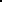 Содержание программы 6 класс (34 ч).Социальная сущность личностиI. Человек в социальном измерении (12 ч)Природа человека. Интересы и потребности. Самооценка. Здоровый образ жизни. Безопасность жизни. Деятельность и поведение. Мотивы деятельности. Виды деятельности. Люди с ограниченными возможностями и особыми потребностями.Как  человек  познаёт  мир  и  самого  себя.  Образование	и  самообразование.Социальное	становление	человека:	как	усваиваются	социальные	нормы.Социальные «параметры личности».Положение личности в обществе: от чего оно зависит. Статус. Типичные социальные роли. Возраст человека и социальные отношения. Особенности подросткового возраста. Отношения в семье и со сверстниками. Гендер как «социальный пол». Различия в поведении мальчиков и девочек. Национальная принадлежность: влияет ли она на социальное положение личности. Гражданско-правовое положение личности в обществе. Юные граждане России: какие права человек получает от рождения.Глава II. Человек среди людей (9 часов)Человек в ближайшем социальном окружении. Межличностные отношения. Роль чувств в отношениях между людьми. Сотрудничество и соперничество. Солидарность, лояльность, толерантность, взаимопонимание. Человек в группе. Социальные группы (большие и малые). Человек в малой группе. Группы формальные и неформальные. Лидеры. Групповые нормы. Общение. Общение – форма отношения человека к окружающему миру. Цели общения. Средства общения. Стили общения. Особенности общения со сверстниками, старшими и младшими. Конфликты в межличностных отношениях. Межличностные конфликты, причины их возникновения. Агрессивное поведение. Конструктивное разрешение конфликта. Как победить обиду и установить контакт. Практикум по теме «Человек среди людей».Глава III. Нравственные основы жизни (7 часов)Добро, смелость и страх. Человечность. Человек славен добрыми делами. Доброе – значит хорошее. Мораль. Золотое правило морали. Учимся делать добро. Будь смелым. Смелость. Страх – защитная реакция человека. Преодоление страха. Смелость и отвага. Противодействие злу. Человек и человечность. Человечность. Гуманизм – уважение и любовь к людям. Внимание к тем, кто нуждается в поддержке. Практикум по теме «Нравственные основы жизни».КАЛЕНДАРНО - ТЕМАТИЧЕСКОЕ ПЛАНИРОВАНИЕ ПО ОБЩЕСТВОЗНАНИЮ ДЛЯ	6 КЛАССАпримерами групповые нормы. Описывать с опоройна	примеры	взаимодействие	и	сотрудничестволюдей	в	обществе.	Оценивать	собственноеотношение	к	людям	других	национальностей	идругого мировоззрения. Исследовать практическиеситуации,	в	которых	проявились	солидарность,толерантность,	лояльность,	взаимопонимание.Исследовать практические ситуации, связанные свыявлением места человека в группе, проявлениемлидерства. Какие бывают группы.Глава IV. Итоговое повторение (6 часов).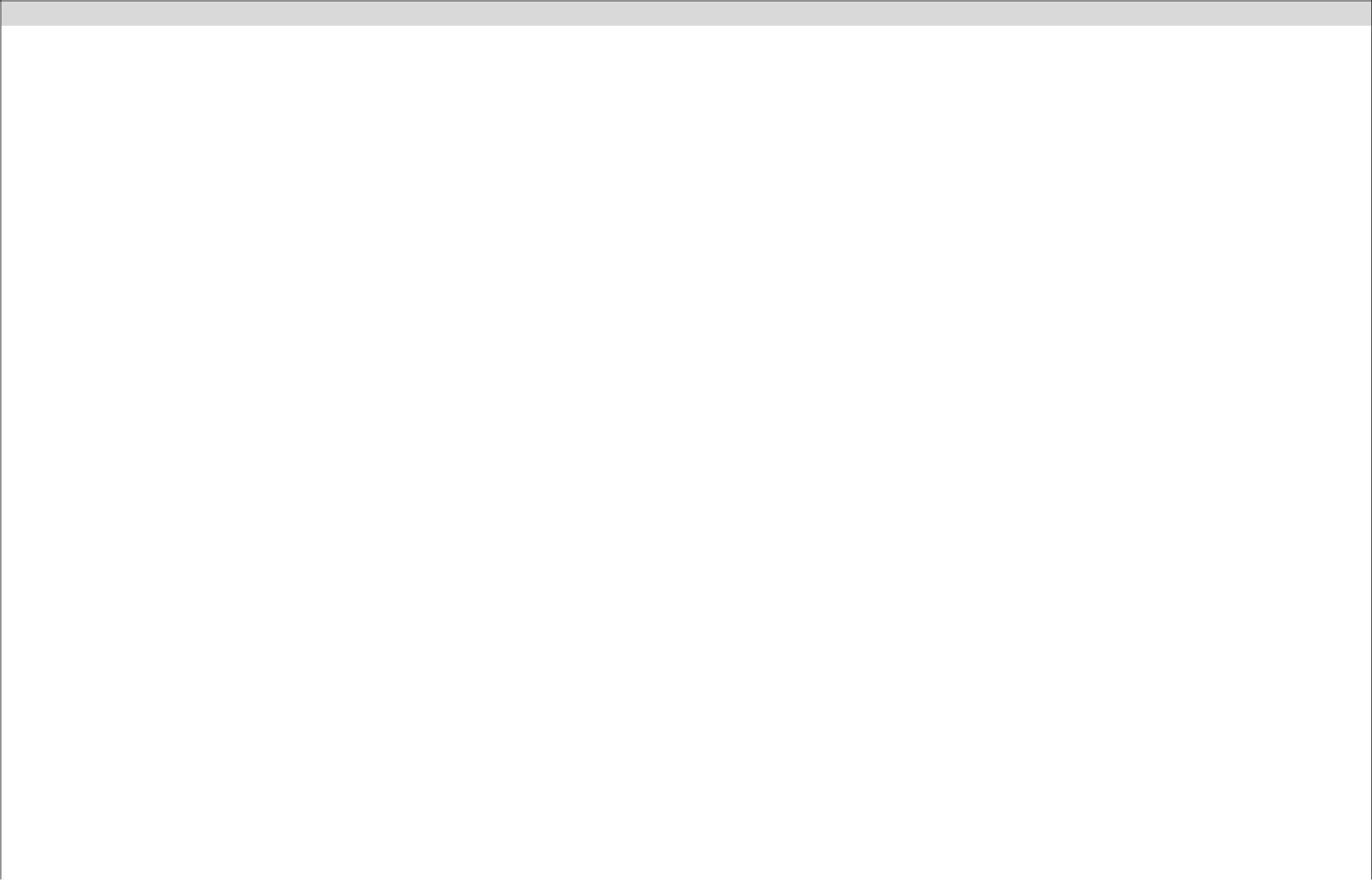 №Наименование главыКоличествоп/пчасовп/п1Человек в социальном измерении122Человек среди людей93Нравственные основы жизни74Повторение. Урок резерв6Итого34№ДатаТема урокаТип урокаПланируемые результатыФормыДомашнееурокаконтролязаданиеГлава I. Человек в социальном измерении (12 часов).Глава I. Человек в социальном измерении (12 часов).Глава I. Человек в социальном измерении (12 часов).1Вводный урокУрок изученияЗнать:значение,использованиетерминаАктуализацияС. 4 — 6нового«обществознание»,связьобществознанияс«обществознание»,связьобществознаниясзнанийматериала.другими науками.другими науками.Уметь:  Раскрывать   на   конкретных   примерахУметь:  Раскрывать   на   конкретных   примерахсмысл понятия «индивидуальность». Использоватьсмысл понятия «индивидуальность». Использоватьэлементы  причинно-следственного  анализа  приэлементы  причинно-следственного  анализа  прихарактеристике социальных параметров личности.характеристике социальных параметров личности.Знать: термин «обществознание»Знать: термин «обществознание»Уметь:  раскрывать  на  конкретных  примерах  смыслУметь:  раскрывать  на  конкретных  примерах  смыслпонятия «индивидуальность».понятия «индивидуальность».2Человек –Ознакомление сЗнать:  человек  принадлежит  обществу,  жить  иЗнать:  человек  принадлежит  обществу,  жить  иРабота в группах§ 1личностьновымразвиваться  в нем.развиваться  в нем.материаломУметь:   раскрывать   на   конкретных   примерахУметь:   раскрывать   на   конкретных   примерахсмысл понятия «индивидуальность». Использоватьсмысл понятия «индивидуальность». Использоватьэлементы  причинно-следственного  анализа  приэлементы  причинно-следственного  анализа  прихарактеристике социальных параметров личности.характеристике социальных параметров личности.Знать: принадлежность обществу.Знать: принадлежность обществу.Уметь:  раскрывать  на  конкретных  примерах  смыслУметь:  раскрывать  на  конкретных  примерах  смыслпонятия «индивидуальность».понятия «индивидуальность».3Человек –КомбинированныйЗнать:  человек  принадлежит  обществу,  жить  иЗнать:  человек  принадлежит  обществу,  жить  иСамостоятельная§ 1личностьразвиваться в нем.развиваться в нем.работаУметь:   раскрывать   на   конкретных   примерахУметь:   раскрывать   на   конкретных   примерахсмысл понятия «индивидуальность». Использоватьсмысл понятия «индивидуальность». Использоватьэлементы  причинно-следственного  анализа  приэлементы  причинно-следственного  анализа  прихарактеристике социальных параметров личности.характеристике социальных параметров личности.Знать: принадлежность обществу.Знать: принадлежность обществу.Уметь:  раскрывать  на  конкретных  примерах  смыслУметь:  раскрывать  на  конкретных  примерах  смыслУметь:  раскрывать  на  конкретных  примерах  смыслУметь:  раскрывать  на  конкретных  примерах  смыслпонятия «индивидуальность».понятия «индивидуальность».понятия «индивидуальность».4ЧеловекКомбинированныйЗнать:   разновидности   поступков,   динамику,Знать:   разновидности   поступков,   динамику,Знать:   разновидности   поступков,   динамику,Знать:   разновидности   поступков,   динамику,Опрос,§2познает миркачества человека, способности человека.качества человека, способности человека.качества человека, способности человека.качества человека, способности человека.письменныеУметь:  характеризовать  особенности  познанияУметь:  характеризовать  особенности  познанияУметь:  характеризовать  особенности  познанияУметь:  характеризовать  особенности  познаниязаданиячеловеком   мира   и   самого   себя.   Оцениватьчеловеком   мира   и   самого   себя.   Оцениватьчеловеком   мира   и   самого   себя.   Оцениватьчеловеком   мира   и   самого   себя.   Оцениватьсобственные   практические   умения,   поступки,собственные   практические   умения,   поступки,собственные   практические   умения,   поступки,собственные   практические   умения,   поступки,моральные   качества,   выявлять   их   динамику.моральные   качества,   выявлять   их   динамику.моральные   качества,   выявлять   их   динамику.моральные   качества,   выявлять   их   динамику.Сравнивать  себя  и  свои  качества  с  другимиСравнивать  себя  и  свои  качества  с  другимиСравнивать  себя  и  свои  качества  с  другимиСравнивать  себя  и  свои  качества  с  другимилюдьми.Приводитьпримерыпроявленияразличных способностей.различных способностей.Знать: разновидности поступков, способностей.Знать: разновидности поступков, способностей.Знать: разновидности поступков, способностей.Знать: разновидности поступков, способностей.Уметь: оценивать собственные практические умения,Уметь: оценивать собственные практические умения,Уметь: оценивать собственные практические умения,Уметь: оценивать собственные практические умения,поступки,  моральные  качества.  Сравнивать  себя  ипоступки,  моральные  качества.  Сравнивать  себя  ипоступки,  моральные  качества.  Сравнивать  себя  ипоступки,  моральные  качества.  Сравнивать  себя  исвои качества с другими людьми.свои качества с другими людьми.свои качества с другими людьми.5ЧеловекКомбинированныйЗнать:   разновидности   поступков,   динамику,Знать:   разновидности   поступков,   динамику,Знать:   разновидности   поступков,   динамику,Знать:   разновидности   поступков,   динамику,Самостоятельная§ 2познает миркачества человека, способности человека.качества человека, способности человека.качества человека, способности человека.качества человека, способности человека.работаУметь:  характеризовать  особенности  познанияУметь:  характеризовать  особенности  познанияУметь:  характеризовать  особенности  познанияУметь:  характеризовать  особенности  познаниячеловеком   мира   и   самого   себя.   Оцениватьчеловеком   мира   и   самого   себя.   Оцениватьчеловеком   мира   и   самого   себя.   Оцениватьчеловеком   мира   и   самого   себя.   Оцениватьсобственные   практические   умения,   поступки,собственные   практические   умения,   поступки,собственные   практические   умения,   поступки,собственные   практические   умения,   поступки,моральные   качества,   выявлять   их   динамику.моральные   качества,   выявлять   их   динамику.моральные   качества,   выявлять   их   динамику.моральные   качества,   выявлять   их   динамику.Сравнивать  себя  и  свои  качества  с  другимиСравнивать  себя  и  свои  качества  с  другимиСравнивать  себя  и  свои  качества  с  другимиСравнивать  себя  и  свои  качества  с  другимилюдьми.Приводитьпримерыпроявленияразличных способностей.различных способностей.Знать: разновидности поступков, динамику, качестваЗнать: разновидности поступков, динамику, качестваЗнать: разновидности поступков, динамику, качестваЗнать: разновидности поступков, динамику, качествачеловека, способности человека.человека, способности человека.человека, способности человека.Уметь:   характеризовать   особенности   познанияУметь:   характеризовать   особенности   познанияУметь:   характеризовать   особенности   познанияУметь:   характеризовать   особенности   познаниячеловеком мира и самого себя. Оценивать собственныечеловеком мира и самого себя. Оценивать собственныечеловеком мира и самого себя. Оценивать собственныечеловеком мира и самого себя. Оценивать собственныепрактические умения, поступки, моральные качества,практические умения, поступки, моральные качества,практические умения, поступки, моральные качества,практические умения, поступки, моральные качества,выявлять  их  динамику.  Сравнивать  себя  и  своивыявлять  их  динамику.  Сравнивать  себя  и  своивыявлять  их  динамику.  Сравнивать  себя  и  своивыявлять  их  динамику.  Сравнивать  себя  и  своикачества  с  другими  людьми.  Приводить  примерыкачества  с  другими  людьми.  Приводить  примерыкачества  с  другими  людьми.  Приводить  примерыкачества  с  другими  людьми.  Приводить  примерыпроявления различных способностейпроявления различных способностейпроявления различных способностей6Человек и егоОзнакомление сЗнать:  понятие  деятельность,  успешность  \   неЗнать:  понятие  деятельность,  успешность  \   неЗнать:  понятие  деятельность,  успешность  \   неЗнать:  понятие  деятельность,  успешность  \   неУстный опрос§ 3, задания с. 31-деятельностьновымуспешность.успешность.32материаломУметь: характеризовать деятельность человека, еёУметь: характеризовать деятельность человека, еёУметь: характеризовать деятельность человека, еёУметь: характеризовать деятельность человека, еёотдельныевиды.  Описывать  и  иллюстрироватьвиды.  Описывать  и  иллюстрироватьвиды.  Описывать  и  иллюстрироватьпримерами   различные   мотивы   деятельности.примерами   различные   мотивы   деятельности.примерами   различные   мотивы   деятельности.примерами   различные   мотивы   деятельности.примерами   различные   мотивы   деятельности.примерами   различные   мотивы   деятельности.Использовать  элементы  причинно-следственногоИспользовать  элементы  причинно-следственногоИспользовать  элементы  причинно-следственногоИспользовать  элементы  причинно-следственногоИспользовать  элементы  причинно-следственногоИспользовать  элементы  причинно-следственногоанализа для выявления связи между деятельностьюанализа для выявления связи между деятельностьюанализа для выявления связи между деятельностьюанализа для выявления связи между деятельностьюанализа для выявления связи между деятельностьюанализа для выявления связи между деятельностьюи формированием личности. Выявлять условия ии формированием личности. Выявлять условия ии формированием личности. Выявлять условия ии формированием личности. Выявлять условия ии формированием личности. Выявлять условия ии формированием личности. Выявлять условия иоцениватькачествакачествасобственнойуспешнойуспешнойдеятельности.деятельности.Знать:  понятия  деятельность,  успешность  \Знать:  понятия  деятельность,  успешность  \Знать:  понятия  деятельность,  успешность  \Знать:  понятия  деятельность,  успешность  \Знать:  понятия  деятельность,  успешность  \неуспешность.Уметь:  характеризовать  деятельность  человека,  еёУметь:  характеризовать  деятельность  человека,  еёУметь:  характеризовать  деятельность  человека,  еёУметь:  характеризовать  деятельность  человека,  еёУметь:  характеризовать  деятельность  человека,  еёУметь:  характеризовать  деятельность  человека,  еёотдельные   виды.   Описывать   и   иллюстрироватьотдельные   виды.   Описывать   и   иллюстрироватьотдельные   виды.   Описывать   и   иллюстрироватьотдельные   виды.   Описывать   и   иллюстрироватьотдельные   виды.   Описывать   и   иллюстрироватьотдельные   виды.   Описывать   и   иллюстрироватьпримерами различные мотивы деятельности.примерами различные мотивы деятельности.примерами различные мотивы деятельности.примерами различные мотивы деятельности.примерами различные мотивы деятельности.7КонтрольнаяКомбинированныйЗнать:  понятие  деятельность,  успешность  \Знать:  понятие  деятельность,  успешность  \Знать:  понятие  деятельность,  успешность  \Знать:  понятие  деятельность,  успешность  \Знать:  понятие  деятельность,  успешность  \неКонтрольная§ 3.работа по темеуспешность.работа«Человек и егоУметь: характеризовать деятельность человека, еёУметь: характеризовать деятельность человека, еёУметь: характеризовать деятельность человека, еёУметь: характеризовать деятельность человека, еёУметь: характеризовать деятельность человека, еёУметь: характеризовать деятельность человека, еёдея-отдельные  виды.  Описывать  и  иллюстрироватьотдельные  виды.  Описывать  и  иллюстрироватьотдельные  виды.  Описывать  и  иллюстрироватьотдельные  виды.  Описывать  и  иллюстрироватьотдельные  виды.  Описывать  и  иллюстрироватьотдельные  виды.  Описывать  и  иллюстрироватьтельность».примерами   различные   мотивы   деятельности.примерами   различные   мотивы   деятельности.примерами   различные   мотивы   деятельности.примерами   различные   мотивы   деятельности.примерами   различные   мотивы   деятельности.примерами   различные   мотивы   деятельности.Использовать  элементы  причинно-следственногоИспользовать  элементы  причинно-следственногоИспользовать  элементы  причинно-следственногоИспользовать  элементы  причинно-следственногоИспользовать  элементы  причинно-следственногоИспользовать  элементы  причинно-следственногоанализа для выявления связи между деятельностьюанализа для выявления связи между деятельностьюанализа для выявления связи между деятельностьюанализа для выявления связи между деятельностьюанализа для выявления связи между деятельностьюанализа для выявления связи между деятельностьюи формированием личности. Выявлять условия ии формированием личности. Выявлять условия ии формированием личности. Выявлять условия ии формированием личности. Выявлять условия ии формированием личности. Выявлять условия ии формированием личности. Выявлять условия иоцениватькачествакачествасобственнойуспешнойуспешнойдеятельности.деятельности.Знать:  понятия  деятельность,  успешность  \Знать:  понятия  деятельность,  успешность  \Знать:  понятия  деятельность,  успешность  \Знать:  понятия  деятельность,  успешность  \Знать:  понятия  деятельность,  успешность  \неуспешность.Уметь: характеризовать  деятельность человека, еёУметь: характеризовать  деятельность человека, еёУметь: характеризовать  деятельность человека, еёУметь: характеризовать  деятельность человека, еёУметь: характеризовать  деятельность человека, еёУметь: характеризовать  деятельность человека, еёотдельные   виды.   Описывать   и   иллюстрироватьотдельные   виды.   Описывать   и   иллюстрироватьотдельные   виды.   Описывать   и   иллюстрироватьотдельные   виды.   Описывать   и   иллюстрироватьотдельные   виды.   Описывать   и   иллюстрироватьотдельные   виды.   Описывать   и   иллюстрироватьпримерами различные мотивы деятельности.примерами различные мотивы деятельности.примерами различные мотивы деятельности.примерами различные мотивы деятельности.примерами различные мотивы деятельности.8ПотребностиОзнакомление  сЗнать: основные потребности человека, духовныйЗнать: основные потребности человека, духовныйЗнать: основные потребности человека, духовныйЗнать: основные потребности человека, духовныйЗнать: основные потребности человека, духовныйЗнать: основные потребности человека, духовныйРешение§4. Задания с. 20-человекановым  материа-мир человека, социальное положение.мир человека, социальное положение.мир человека, социальное положение.мир человека, социальное положение.практических21ломУметь:    характеризовать    и    иллюстрироватьУметь:    характеризовать    и    иллюстрироватьУметь:    характеризовать    и    иллюстрироватьУметь:    характеризовать    и    иллюстрироватьУметь:    характеризовать    и    иллюстрироватьУметь:    характеризовать    и    иллюстрироватьзадачпримерами   основные   потребности   человека,примерами   основные   потребности   человека,примерами   основные   потребности   человека,примерами   основные   потребности   человека,примерами   основные   потребности   человека,примерами   основные   потребности   человека,показыватьихиндивидуальныйиндивидуальныйхарактер.характер.ОписыватьособыепотребностилюдейсОписыватьособыепотребностилюдейсОписыватьособыепотребностилюдейсОписыватьособыепотребностилюдейсОписыватьособыепотребностилюдейсОписыватьособыепотребностилюдейсограниченнымиограниченнымивозможностями.возможностями.ИсследоватьИсследоватьнесложные  практические  ситуации,  связанные  снесложные  практические  ситуации,  связанные  снесложные  практические  ситуации,  связанные  снесложные  практические  ситуации,  связанные  снесложные  практические  ситуации,  связанные  снесложные  практические  ситуации,  связанные  спроявлениями   духовного   мира   человека,   егопроявлениями   духовного   мира   человека,   егопроявлениями   духовного   мира   человека,   егопроявлениями   духовного   мира   человека,   егопроявлениями   духовного   мира   человека,   егопроявлениями   духовного   мира   человека,   егомыслей и чувств.мыслей и чувств.Знать: основные потребности человека.Знать: основные потребности человека.Знать: основные потребности человека.Знать: основные потребности человека.Знать: основные потребности человека.Знать: основные потребности человека.Знать: основные потребности человека.Уметь:характеризоватьхарактеризоватьхарактеризоватьхарактеризоватьииллюстрироватьиллюстрироватьпримерамиосновныеосновныепотребностипотребностипотребностичеловека,показывать их индивидуальный характер. Описыватьпоказывать их индивидуальный характер. Описыватьпоказывать их индивидуальный характер. Описыватьпоказывать их индивидуальный характер. Описыватьпоказывать их индивидуальный характер. Описыватьпоказывать их индивидуальный характер. Описыватьпоказывать их индивидуальный характер. Описыватьпоказывать их индивидуальный характер. Описыватьособые    потребности    людей    с    ограниченнымиособые    потребности    людей    с    ограниченнымиособые    потребности    людей    с    ограниченнымиособые    потребности    людей    с    ограниченнымиособые    потребности    людей    с    ограниченнымиособые    потребности    людей    с    ограниченнымиособые    потребности    людей    с    ограниченнымиособые    потребности    людей    с    ограниченнымивозможностями.возможностями.возможностями.9ПотребностиПотребностиКомбинированныЗнать: основные потребности человека,Знать: основные потребности человека,Знать: основные потребности человека,Знать: основные потребности человека,Знать: основные потребности человека,Знать: основные потребности человека,Знать: основные потребности человека,духовныйСамостоятельная§4; вопросычеловекачеловекаймир человека, социальное положение.мир человека, социальное положение.мир человека, социальное положение.мир человека, социальное положение.мир человека, социальное положение.мир человека, социальное положение.мир человека, социальное положение.работаУметь:    характеризовать    и    иллюстрироватьУметь:    характеризовать    и    иллюстрироватьУметь:    характеризовать    и    иллюстрироватьУметь:    характеризовать    и    иллюстрироватьУметь:    характеризовать    и    иллюстрироватьУметь:    характеризовать    и    иллюстрироватьУметь:    характеризовать    и    иллюстрироватьУметь:    характеризовать    и    иллюстрироватьпримерами   основные   потребности   человека,примерами   основные   потребности   человека,примерами   основные   потребности   человека,примерами   основные   потребности   человека,примерами   основные   потребности   человека,примерами   основные   потребности   человека,примерами   основные   потребности   человека,примерами   основные   потребности   человека,показыватьпоказыватьихиндивидуальныйиндивидуальныйиндивидуальныйиндивидуальныйхарактер.ОписыватьособыепотребностилюдейсОписыватьособыепотребностилюдейсОписыватьособыепотребностилюдейсОписыватьособыепотребностилюдейсОписыватьособыепотребностилюдейсОписыватьособыепотребностилюдейсОписыватьособыепотребностилюдейсОписыватьособыепотребностилюдейсограниченнымиограниченнымиограниченнымивозможностями.возможностями.возможностями.ИсследоватьИсследоватьнесложные  практические  ситуации,  связанные  снесложные  практические  ситуации,  связанные  снесложные  практические  ситуации,  связанные  снесложные  практические  ситуации,  связанные  снесложные  практические  ситуации,  связанные  снесложные  практические  ситуации,  связанные  снесложные  практические  ситуации,  связанные  снесложные  практические  ситуации,  связанные  спроявлениями   духовного   мира   человека,   егопроявлениями   духовного   мира   человека,   егопроявлениями   духовного   мира   человека,   егопроявлениями   духовного   мира   человека,   егопроявлениями   духовного   мира   человека,   егопроявлениями   духовного   мира   человека,   егопроявлениями   духовного   мира   человека,   егопроявлениями   духовного   мира   человека,   егомыслей и чувств.мыслей и чувств.мыслей и чувств.Знать: основные потребности человека.Знать: основные потребности человека.Знать: основные потребности человека.Знать: основные потребности человека.Знать: основные потребности человека.Знать: основные потребности человека.Знать: основные потребности человека.Уметь:характеризоватьхарактеризоватьхарактеризоватьхарактеризоватьииллюстрироватьиллюстрироватьпримерамиосновныеосновныепотребностипотребностипотребностичеловека,показывать их индивидуальный характер.показывать их индивидуальный характер.показывать их индивидуальный характер.показывать их индивидуальный характер.показывать их индивидуальный характер.показывать их индивидуальный характер.показывать их индивидуальный характер.10НапутикКомбинированныйЗнать: роль труда в жизни человека, успеха.Знать: роль труда в жизни человека, успеха.Знать: роль труда в жизни человека, успеха.Знать: роль труда в жизни человека, успеха.Знать: роль труда в жизни человека, успеха.Знать: роль труда в жизни человека, успеха.Знать: роль труда в жизни человека, успеха.Знать: роль труда в жизни человека, успеха.Тестирование§ 5, заданияжизненномужизненномуУметь:   характеризовать   и   конкретизироватьУметь:   характеризовать   и   конкретизироватьУметь:   характеризовать   и   конкретизироватьУметь:   характеризовать   и   конкретизироватьУметь:   характеризовать   и   конкретизироватьУметь:   характеризовать   и   конкретизироватьУметь:   характеризовать   и   конкретизироватьУметь:   характеризовать   и   конкретизироватьс. 47-48успехууспехупримерами  роль  труда  в  достижении  успеха  впримерами  роль  труда  в  достижении  успеха  впримерами  роль  труда  в  достижении  успеха  впримерами  роль  труда  в  достижении  успеха  впримерами  роль  труда  в  достижении  успеха  впримерами  роль  труда  в  достижении  успеха  впримерами  роль  труда  в  достижении  успеха  впримерами  роль  труда  в  достижении  успеха  вжизни.  Формулировать  свою  точку  зрения  нажизни.  Формулировать  свою  точку  зрения  нажизни.  Формулировать  свою  точку  зрения  нажизни.  Формулировать  свою  точку  зрения  нажизни.  Формулировать  свою  точку  зрения  нажизни.  Формулировать  свою  точку  зрения  нажизни.  Формулировать  свою  точку  зрения  нажизни.  Формулировать  свою  точку  зрения  навыбор   пути   достижения   жизненного   успеха.выбор   пути   достижения   жизненного   успеха.выбор   пути   достижения   жизненного   успеха.выбор   пути   достижения   жизненного   успеха.выбор   пути   достижения   жизненного   успеха.выбор   пути   достижения   жизненного   успеха.выбор   пути   достижения   жизненного   успеха.выбор   пути   достижения   жизненного   успеха.Показывать на примерах влияние взаимопомощи вПоказывать на примерах влияние взаимопомощи вПоказывать на примерах влияние взаимопомощи вПоказывать на примерах влияние взаимопомощи вПоказывать на примерах влияние взаимопомощи вПоказывать на примерах влияние взаимопомощи вПоказывать на примерах влияние взаимопомощи вПоказывать на примерах влияние взаимопомощи втруде  на  его  результаты.  Находить  и  извлекатьтруде  на  его  результаты.  Находить  и  извлекатьтруде  на  его  результаты.  Находить  и  извлекатьтруде  на  его  результаты.  Находить  и  извлекатьтруде  на  его  результаты.  Находить  и  извлекатьтруде  на  его  результаты.  Находить  и  извлекатьтруде  на  его  результаты.  Находить  и  извлекатьтруде  на  его  результаты.  Находить  и  извлекатьинформацию  о  жизни  людей,  нашедших  своёинформацию  о  жизни  людей,  нашедших  своёинформацию  о  жизни  людей,  нашедших  своёинформацию  о  жизни  людей,  нашедших  своёинформацию  о  жизни  людей,  нашедших  своёинформацию  о  жизни  людей,  нашедших  своёинформацию  о  жизни  людей,  нашедших  своёинформацию  о  жизни  людей,  нашедших  своёпризвание в жизни и достигших успеха, из адапти-призвание в жизни и достигших успеха, из адапти-призвание в жизни и достигших успеха, из адапти-призвание в жизни и достигших успеха, из адапти-призвание в жизни и достигших успеха, из адапти-призвание в жизни и достигших успеха, из адапти-призвание в жизни и достигших успеха, из адапти-призвание в жизни и достигших успеха, из адапти-рованных источников различного.рованных источников различного.рованных источников различного.рованных источников различного.рованных источников различного.рованных источников различного.Знать: роль труда в жизни человека, успеха.Знать: роль труда в жизни человека, успеха.Знать: роль труда в жизни человека, успеха.Знать: роль труда в жизни человека, успеха.Знать: роль труда в жизни человека, успеха.Знать: роль труда в жизни человека, успеха.Знать: роль труда в жизни человека, успеха.Уметь:    характеризовать    и    конкретизироватьУметь:    характеризовать    и    конкретизироватьУметь:    характеризовать    и    конкретизироватьУметь:    характеризовать    и    конкретизироватьУметь:    характеризовать    и    конкретизироватьУметь:    характеризовать    и    конкретизироватьУметь:    характеризовать    и    конкретизироватьУметь:    характеризовать    и    конкретизироватьпримерами роль труда в достижении успеха в жизни.примерами роль труда в достижении успеха в жизни.примерами роль труда в достижении успеха в жизни.примерами роль труда в достижении успеха в жизни.примерами роль труда в достижении успеха в жизни.примерами роль труда в достижении успеха в жизни.примерами роль труда в достижении успеха в жизни.примерами роль труда в достижении успеха в жизни.11НапутикКомбинированныйЗнать:  роль  труда  в  жизни  человека,  успеха.Знать:  роль  труда  в  жизни  человека,  успеха.Знать:  роль  труда  в  жизни  человека,  успеха.Знать:  роль  труда  в  жизни  человека,  успеха.Знать:  роль  труда  в  жизни  человека,  успеха.Знать:  роль  труда  в  жизни  человека,  успеха.Знать:  роль  труда  в  жизни  человека,  успеха.Знать:  роль  труда  в  жизни  человека,  успеха.Устный опрос§ 5, вопросы.жизненномужизненномуУметь:   характеризовать   и   конкретизироватьУметь:   характеризовать   и   конкретизироватьУметь:   характеризовать   и   конкретизироватьУметь:   характеризовать   и   конкретизироватьУметь:   характеризовать   и   конкретизироватьУметь:   характеризовать   и   конкретизироватьУметь:   характеризовать   и   конкретизироватьУметь:   характеризовать   и   конкретизироватьуспехууспехупримерамипримерамирольтрудавдостижениидостиженииуспеха  вжизни.  Формулировать  свою  точку  зрения  нажизни.  Формулировать  свою  точку  зрения  нажизни.  Формулировать  свою  точку  зрения  нажизни.  Формулировать  свою  точку  зрения  нажизни.  Формулировать  свою  точку  зрения  нажизни.  Формулировать  свою  точку  зрения  нажизни.  Формулировать  свою  точку  зрения  нажизни.  Формулировать  свою  точку  зрения  нажизни.  Формулировать  свою  точку  зрения  нажизни.  Формулировать  свою  точку  зрения  навыбор   пути   достижения   жизненного   успеха.выбор   пути   достижения   жизненного   успеха.выбор   пути   достижения   жизненного   успеха.выбор   пути   достижения   жизненного   успеха.выбор   пути   достижения   жизненного   успеха.выбор   пути   достижения   жизненного   успеха.выбор   пути   достижения   жизненного   успеха.выбор   пути   достижения   жизненного   успеха.выбор   пути   достижения   жизненного   успеха.выбор   пути   достижения   жизненного   успеха.Показывать на примерах влияние взаимопомощи вПоказывать на примерах влияние взаимопомощи вПоказывать на примерах влияние взаимопомощи вПоказывать на примерах влияние взаимопомощи вПоказывать на примерах влияние взаимопомощи вПоказывать на примерах влияние взаимопомощи вПоказывать на примерах влияние взаимопомощи вПоказывать на примерах влияние взаимопомощи вПоказывать на примерах влияние взаимопомощи вПоказывать на примерах влияние взаимопомощи втруде  на  его  результаты.  Находить  и  извлекатьтруде  на  его  результаты.  Находить  и  извлекатьтруде  на  его  результаты.  Находить  и  извлекатьтруде  на  его  результаты.  Находить  и  извлекатьтруде  на  его  результаты.  Находить  и  извлекатьтруде  на  его  результаты.  Находить  и  извлекатьтруде  на  его  результаты.  Находить  и  извлекатьтруде  на  его  результаты.  Находить  и  извлекатьтруде  на  его  результаты.  Находить  и  извлекатьтруде  на  его  результаты.  Находить  и  извлекатьинформацию  о  жизни  людей,  нашедших  своёинформацию  о  жизни  людей,  нашедших  своёинформацию  о  жизни  людей,  нашедших  своёинформацию  о  жизни  людей,  нашедших  своёинформацию  о  жизни  людей,  нашедших  своёинформацию  о  жизни  людей,  нашедших  своёинформацию  о  жизни  людей,  нашедших  своёинформацию  о  жизни  людей,  нашедших  своёинформацию  о  жизни  людей,  нашедших  своёинформацию  о  жизни  людей,  нашедших  своёпризвание в жизни и достигших успеха, из адапти-призвание в жизни и достигших успеха, из адапти-призвание в жизни и достигших успеха, из адапти-призвание в жизни и достигших успеха, из адапти-призвание в жизни и достигших успеха, из адапти-призвание в жизни и достигших успеха, из адапти-призвание в жизни и достигших успеха, из адапти-призвание в жизни и достигших успеха, из адапти-призвание в жизни и достигших успеха, из адапти-призвание в жизни и достигших успеха, из адапти-рованных источников различного.рованных источников различного.рованных источников различного.рованных источников различного.рованных источников различного.рованных источников различного.Знать: роль труда в жизни человека, успеха.Знать: роль труда в жизни человека, успеха.Знать: роль труда в жизни человека, успеха.Знать: роль труда в жизни человека, успеха.Знать: роль труда в жизни человека, успеха.Знать: роль труда в жизни человека, успеха.Знать: роль труда в жизни человека, успеха.Знать: роль труда в жизни человека, успеха.Знать: роль труда в жизни человека, успеха.Уметь:    характеризовать    и    конкретизироватьУметь:    характеризовать    и    конкретизироватьУметь:    характеризовать    и    конкретизироватьУметь:    характеризовать    и    конкретизироватьУметь:    характеризовать    и    конкретизироватьУметь:    характеризовать    и    конкретизироватьУметь:    характеризовать    и    конкретизироватьУметь:    характеризовать    и    конкретизироватьУметь:    характеризовать    и    конкретизироватьУметь:    характеризовать    и    конкретизироватьпримерами роль труда в достижении успеха в жизни.примерами роль труда в достижении успеха в жизни.примерами роль труда в достижении успеха в жизни.примерами роль труда в достижении успеха в жизни.примерами роль труда в достижении успеха в жизни.примерами роль труда в достижении успеха в жизни.примерами роль труда в достижении успеха в жизни.примерами роль труда в достижении успеха в жизни.примерами роль труда в достижении успеха в жизни.примерами роль труда в достижении успеха в жизни.12ПОУ по темеОбобщениеиЗнать: основные потребности человека, духовныйЗнать: основные потребности человека, духовныйЗнать: основные потребности человека, духовныйЗнать: основные потребности человека, духовныйЗнать: основные потребности человека, духовныйЗнать: основные потребности человека, духовныйЗнать: основные потребности человека, духовныйЗнать: основные потребности человека, духовныйЗнать: основные потребности человека, духовныйЗнать: основные потребности человека, духовныйТестирование§1-5.«Человек всистематизациямир человека, социальное положение.мир человека, социальное положение.мир человека, социальное положение.мир человека, социальное положение.мир человека, социальное положение.мир человека, социальное положение.мир человека, социальное положение.социальномзнанийУметь:    характеризовать    и    иллюстрироватьУметь:    характеризовать    и    иллюстрироватьУметь:    характеризовать    и    иллюстрироватьУметь:    характеризовать    и    иллюстрироватьУметь:    характеризовать    и    иллюстрироватьУметь:    характеризовать    и    иллюстрироватьУметь:    характеризовать    и    иллюстрироватьУметь:    характеризовать    и    иллюстрироватьУметь:    характеризовать    и    иллюстрироватьУметь:    характеризовать    и    иллюстрироватьизмерении»примерами   основные   потребности   человека,примерами   основные   потребности   человека,примерами   основные   потребности   человека,примерами   основные   потребности   человека,примерами   основные   потребности   человека,примерами   основные   потребности   человека,примерами   основные   потребности   человека,примерами   основные   потребности   человека,примерами   основные   потребности   человека,примерами   основные   потребности   человека,показыватьпоказыватьихиндивидуальныйиндивидуальныйиндивидуальныйиндивидуальныйхарактер.характер.ОписыватьособыепотребностилюдейсОписыватьособыепотребностилюдейсОписыватьособыепотребностилюдейсОписыватьособыепотребностилюдейсОписыватьособыепотребностилюдейсОписыватьособыепотребностилюдейсОписыватьособыепотребностилюдейсОписыватьособыепотребностилюдейсОписыватьособыепотребностилюдейсОписыватьособыепотребностилюдейсограниченнымиограниченнымиограниченнымивозможностями.возможностями.возможностями.ИсследоватьИсследоватьИсследоватьнесложные  практические  ситуации,  связанные  снесложные  практические  ситуации,  связанные  снесложные  практические  ситуации,  связанные  снесложные  практические  ситуации,  связанные  снесложные  практические  ситуации,  связанные  снесложные  практические  ситуации,  связанные  снесложные  практические  ситуации,  связанные  снесложные  практические  ситуации,  связанные  снесложные  практические  ситуации,  связанные  снесложные  практические  ситуации,  связанные  спроявлениями   духовного   мира   человека,   егопроявлениями   духовного   мира   человека,   егопроявлениями   духовного   мира   человека,   егопроявлениями   духовного   мира   человека,   егопроявлениями   духовного   мира   человека,   егопроявлениями   духовного   мира   человека,   егопроявлениями   духовного   мира   человека,   егопроявлениями   духовного   мира   человека,   егопроявлениями   духовного   мира   человека,   егопроявлениями   духовного   мира   человека,   егомыслей и чувств.мыслей и чувств.мыслей и чувств.Знать: основные потребности человека.Знать: основные потребности человека.Знать: основные потребности человека.Знать: основные потребности человека.Знать: основные потребности человека.Знать: основные потребности человека.Знать: основные потребности человека.Уметь:характеризоватьхарактеризоватьхарактеризоватьхарактеризоватьииллюстрироватьиллюстрироватьиллюстрироватьиллюстрироватьпримерамиосновныеосновныепотребностипотребностипотребностипотребностичеловека,человека,показывать их индивидуальный характер. Описыватьпоказывать их индивидуальный характер. Описыватьпоказывать их индивидуальный характер. Описыватьпоказывать их индивидуальный характер. Описыватьпоказывать их индивидуальный характер. Описыватьпоказывать их индивидуальный характер. Описыватьпоказывать их индивидуальный характер. Описыватьпоказывать их индивидуальный характер. Описыватьпоказывать их индивидуальный характер. Описыватьпоказывать их индивидуальный характер. Описыватьособые    потребности    людей    с    ограниченнымиособые    потребности    людей    с    ограниченнымиособые    потребности    людей    с    ограниченнымиособые    потребности    людей    с    ограниченнымиособые    потребности    людей    с    ограниченнымиособые    потребности    людей    с    ограниченнымиособые    потребности    людей    с    ограниченнымиособые    потребности    людей    с    ограниченнымиособые    потребности    людей    с    ограниченнымиособые    потребности    людей    с    ограниченнымивозможностями.возможностями.возможностями.Глава II. Человек среди людей (9 часов).Глава II. Человек среди людей (9 часов).Глава II. Человек среди людей (9 часов).Глава II. Человек среди людей (9 часов).Глава II. Человек среди людей (9 часов).Глава II. Человек среди людей (9 часов).Глава II. Человек среди людей (9 часов).Глава II. Человек среди людей (9 часов).13МежличностныеОзнакомлениесЗнать:  особенности  межличностных  отношений;Знать:  особенности  межличностных  отношений;Знать:  особенности  межличностных  отношений;Знать:  особенности  межличностных  отношений;Знать:  особенности  межличностных  отношений;Знать:  особенности  межличностных  отношений;Знать:  особенности  межличностных  отношений;Знать:  особенности  межличностных  отношений;Знать:  особенности  межличностных  отношений;Знать:  особенности  межличностных  отношений;Опрос,§ 6, вопросыотношенияновым   материа-новым   материа-анализироватьанализироватьанализироватьвзаимоотношениявзаимоотношениявзаимоотношениявзаимоотношениялюдейнаписьменныеломконкретных примерах.конкретных примерах.конкретных примерах.конкретных примерах.заданияУметь: описывать  межличностные  отношения  иУметь: описывать  межличностные  отношения  иУметь: описывать  межличностные  отношения  иУметь: описывать  межличностные  отношения  иУметь: описывать  межличностные  отношения  иУметь: описывать  межличностные  отношения  иУметь: описывать  межличностные  отношения  иУметь: описывать  межличностные  отношения  иУметь: описывать  межличностные  отношения  иУметь: описывать  межличностные  отношения  иих  отдельные  виды.их  отдельные  виды.их  отдельные  виды.их  отдельные  виды.ПоказыватьПоказыватьПоказыватьпроявленияпроявлениясотрудничества  и  соперничества  на  конкретныхсотрудничества  и  соперничества  на  конкретныхсотрудничества  и  соперничества  на  конкретныхсотрудничества  и  соперничества  на  конкретныхсотрудничества  и  соперничества  на  конкретныхсотрудничества  и  соперничества  на  конкретныхсотрудничества  и  соперничества  на  конкретныхсотрудничества  и  соперничества  на  конкретныхсотрудничества  и  соперничества  на  конкретныхсотрудничества  и  соперничества  на  конкретныхпримерах.   Описывать   с   опорой   на   примерыпримерах.   Описывать   с   опорой   на   примерыпримерах.   Описывать   с   опорой   на   примерыпримерах.   Описывать   с   опорой   на   примерыпримерах.   Описывать   с   опорой   на   примерыпримерах.   Описывать   с   опорой   на   примерыпримерах.   Описывать   с   опорой   на   примерыпримерах.   Описывать   с   опорой   на   примерыпримерах.   Описывать   с   опорой   на   примерыпримерах.   Описывать   с   опорой   на   примерывзаимодействие   и   сотрудничество   людей   ввзаимодействие   и   сотрудничество   людей   ввзаимодействие   и   сотрудничество   людей   ввзаимодействие   и   сотрудничество   людей   ввзаимодействие   и   сотрудничество   людей   ввзаимодействие   и   сотрудничество   людей   ввзаимодействие   и   сотрудничество   людей   ввзаимодействие   и   сотрудничество   людей   ввзаимодействие   и   сотрудничество   людей   ввзаимодействие   и   сотрудничество   людей   вобществе.ОцениватьОцениватьсобственное  отношениесобственное  отношениесобственное  отношениесобственное  отношениесобственное  отношениеклюдям   других   национальностей   и   другоголюдям   других   национальностей   и   другоголюдям   других   национальностей   и   другоголюдям   других   национальностей   и   другоголюдям   других   национальностей   и   другоголюдям   других   национальностей   и   другогомировоззрения.мировоззрения.Исследоватьпрактическиепрактическиепрактическиеситуации,  в  которых  проявились  солидарность,ситуации,  в  которых  проявились  солидарность,ситуации,  в  которых  проявились  солидарность,ситуации,  в  которых  проявились  солидарность,ситуации,  в  которых  проявились  солидарность,ситуации,  в  которых  проявились  солидарность,толерантность, лояльность, взаимопонимание.толерантность, лояльность, взаимопонимание.толерантность, лояльность, взаимопонимание.толерантность, лояльность, взаимопонимание.толерантность, лояльность, взаимопонимание.Знать:   особенности   межличностных   отношений;Знать:   особенности   межличностных   отношений;Знать:   особенности   межличностных   отношений;Знать:   особенности   межличностных   отношений;Знать:   особенности   межличностных   отношений;Знать:   особенности   межличностных   отношений;анализировать взаимоотношения людей на конкретныханализировать взаимоотношения людей на конкретныханализировать взаимоотношения людей на конкретныханализировать взаимоотношения людей на конкретныханализировать взаимоотношения людей на конкретныханализировать взаимоотношения людей на конкретныхпримерах.Уметь: описывать межличностные отношения и ихУметь: описывать межличностные отношения и ихУметь: описывать межличностные отношения и ихУметь: описывать межличностные отношения и ихУметь: описывать межличностные отношения и ихУметь: описывать межличностные отношения и ихотдельные виды.отдельные виды.Оценивать собственное отношение кОценивать собственное отношение кОценивать собственное отношение кОценивать собственное отношение клюдямдругихнациональностейидругогодругогомировоззрения.мировоззрения.14МежличностныеМежличностныеКомбинированныйЗнать:  особенности  межличностных  отношений;Знать:  особенности  межличностных  отношений;Знать:  особенности  межличностных  отношений;Знать:  особенности  межличностных  отношений;Знать:  особенности  межличностных  отношений;Знать:  особенности  межличностных  отношений;Самостоятельная§ 6; заданияотношенияанализироватьанализироватьвзаимоотношениялюдейлюдейнаработаконкретных примерах.конкретных примерах.конкретных примерах.Уметь: описывать  межличностные  отношения  иУметь: описывать  межличностные  отношения  иУметь: описывать  межличностные  отношения  иУметь: описывать  межличностные  отношения  иУметь: описывать  межличностные  отношения  иУметь: описывать  межличностные  отношения  иих   отдельные   виды.   Показывать   проявленияих   отдельные   виды.   Показывать   проявленияих   отдельные   виды.   Показывать   проявленияих   отдельные   виды.   Показывать   проявленияих   отдельные   виды.   Показывать   проявленияих   отдельные   виды.   Показывать   проявлениясотрудничества  и  соперничества  на  конкретныхсотрудничества  и  соперничества  на  конкретныхсотрудничества  и  соперничества  на  конкретныхсотрудничества  и  соперничества  на  конкретныхсотрудничества  и  соперничества  на  конкретныхсотрудничества  и  соперничества  на  конкретныхпримерах.   Описывать   с   опорой   на   примерыпримерах.   Описывать   с   опорой   на   примерыпримерах.   Описывать   с   опорой   на   примерыпримерах.   Описывать   с   опорой   на   примерыпримерах.   Описывать   с   опорой   на   примерыпримерах.   Описывать   с   опорой   на   примерывзаимодействие   и   сотрудничество   людей   ввзаимодействие   и   сотрудничество   людей   ввзаимодействие   и   сотрудничество   людей   ввзаимодействие   и   сотрудничество   людей   ввзаимодействие   и   сотрудничество   людей   ввзаимодействие   и   сотрудничество   людей   вобществе.   Оценивать  собственноеобществе.   Оценивать  собственноеобществе.   Оценивать  собственноеотношениеотношениеклюдям   других   национальностей   и   другоголюдям   других   национальностей   и   другоголюдям   других   национальностей   и   другоголюдям   других   национальностей   и   другоголюдям   других   национальностей   и   другоголюдям   других   национальностей   и   другогомировоззрения.мировоззрения.Исследоватьпрактическиепрактическиепрактическиеситуации,  в  которых  проявились  солидарность,ситуации,  в  которых  проявились  солидарность,ситуации,  в  которых  проявились  солидарность,ситуации,  в  которых  проявились  солидарность,ситуации,  в  которых  проявились  солидарность,ситуации,  в  которых  проявились  солидарность,толерантность, лояльность, взаимопонимание.толерантность, лояльность, взаимопонимание.толерантность, лояльность, взаимопонимание.толерантность, лояльность, взаимопонимание.толерантность, лояльность, взаимопонимание.Знать: особенности межличностных отношений.Знать: особенности межличностных отношений.Знать: особенности межличностных отношений.Знать: особенности межличностных отношений.Знать: особенности межличностных отношений.Уметь: описывать межличностные отношения и ихУметь: описывать межличностные отношения и ихУметь: описывать межличностные отношения и ихУметь: описывать межличностные отношения и ихУметь: описывать межличностные отношения и ихУметь: описывать межличностные отношения и ихотдельные виды. Исследовать практические ситуации,отдельные виды. Исследовать практические ситуации,отдельные виды. Исследовать практические ситуации,отдельные виды. Исследовать практические ситуации,отдельные виды. Исследовать практические ситуации,отдельные виды. Исследовать практические ситуации,в которых проявились солидарность, толерантность,в которых проявились солидарность, толерантность,в которых проявились солидарность, толерантность,в которых проявились солидарность, толерантность,в которых проявились солидарность, толерантность,в которых проявились солидарность, толерантность,лояльность, взаимопонимание.лояльность, взаимопонимание.лояльность, взаимопонимание.15ЧеловеквОзнакомление сЗнать: группы,Знать: группы,которые мы выбираем. Кто можеткоторые мы выбираем. Кто можеткоторые мы выбираем. Кто можеткоторые мы выбираем. Кто можетПисьменные§ 7, вопросыгруппеновым материа-быть лидером. Что можно, чего нельзя и что за этобыть лидером. Что можно, чего нельзя и что за этобыть лидером. Что можно, чего нельзя и что за этобыть лидером. Что можно, чего нельзя и что за этобыть лидером. Что можно, чего нельзя и что за этобыть лидером. Что можно, чего нельзя и что за этозадания, работаломбывает.О  поощрениях  и  наказаниях.  СО  поощрениях  и  наказаниях.  СО  поощрениях  и  наказаниях.  Скакойкакойв группахгруппой тебе по пути.группой тебе по пути.группой тебе по пути.Уметь: Описывать большие и малые, формальныеУметь: Описывать большие и малые, формальныеУметь: Описывать большие и малые, формальныеУметь: Описывать большие и малые, формальныеУметь: Описывать большие и малые, формальныеУметь: Описывать большие и малые, формальныеи  неформальные  группы.  Приводить  примерыи  неформальные  группы.  Приводить  примерыи  неформальные  группы.  Приводить  примерыи  неформальные  группы.  Приводить  примерыи  неформальные  группы.  Приводить  примерыи  неформальные  группы.  Приводить  примерытаких  групп.  Характеризовать  и  иллюстрироватьтаких  групп.  Характеризовать  и  иллюстрироватьтаких  групп.  Характеризовать  и  иллюстрироватьтаких  групп.  Характеризовать  и  иллюстрироватьтаких  групп.  Характеризовать  и  иллюстрироватьтаких  групп.  Характеризовать  и  иллюстрироватьЗнать: группы, которые мы выбираем.Знать: группы, которые мы выбираем.Кто можетбыть лидером.Уметь: Описывать большие и малые, формальные иУметь: Описывать большие и малые, формальные иУметь: Описывать большие и малые, формальные инеформальные  группы.  Приводить  примеры  такихнеформальные  группы.  Приводить  примеры  такихнеформальные  группы.  Приводить  примеры  такихгрупп. Характеризовать и иллюстрировать примерамигрупп. Характеризовать и иллюстрировать примерамигрупп. Характеризовать и иллюстрировать примерамигрупповые  нормы.  Описывать  с  опорой  на  примерыгрупповые  нормы.  Описывать  с  опорой  на  примерыгрупповые  нормы.  Описывать  с  опорой  на  примерывзаимодействие и сотрудничество людей в обществе.взаимодействие и сотрудничество людей в обществе.взаимодействие и сотрудничество людей в обществе.16Контрольная  КомбинированныйЗнать: группы, которые мы выбираем. Кто можетЗнать: группы, которые мы выбираем. Кто можетЗнать: группы, которые мы выбираем. Кто можетКонтрольная§ 7.работа по темебыть лидером. Что можно, чего нельзя и что за этобыть лидером. Что можно, чего нельзя и что за этобыть лидером. Что можно, чего нельзя и что за эторабота«Межличностбывает.   О  поощрениях  и  наказаниях.  С  какойбывает.   О  поощрениях  и  наказаниях.  С  какойбывает.   О  поощрениях  и  наказаниях.  С  какойныегруппой тебе по пути.отношения»Уметь: Описывать большие и малые, формальныеУметь: Описывать большие и малые, формальныеУметь: Описывать большие и малые, формальныеи  неформальные  группы.  Приводить  примерыи  неформальные  группы.  Приводить  примерыи  неформальные  группы.  Приводить  примерытаких  групп.  Характеризовать  и  иллюстрироватьтаких  групп.  Характеризовать  и  иллюстрироватьтаких  групп.  Характеризовать  и  иллюстрироватьпримерами групповые нормы. Описывать с опоройпримерами групповые нормы. Описывать с опоройпримерами групповые нормы. Описывать с опоройна  примеры  взаимодействие  и  сотрудничествона  примеры  взаимодействие  и  сотрудничествона  примеры  взаимодействие  и  сотрудничестволюдей   в   обществе.Оцениватьсобственноеотношение  к  людям  других  национальностей  иотношение  к  людям  других  национальностей  иотношение  к  людям  других  национальностей  идругого мировоззрения. Исследовать практическиедругого мировоззрения. Исследовать практическиедругого мировоззрения. Исследовать практическиеситуации,  в  которых  проявились  солидарность,ситуации,  в  которых  проявились  солидарность,ситуации,  в  которых  проявились  солидарность,толерантность,    лояльность,    взаимопонимание.толерантность,    лояльность,    взаимопонимание.толерантность,    лояльность,    взаимопонимание.Исследовать практические ситуации, связанные сИсследовать практические ситуации, связанные сИсследовать практические ситуации, связанные свыявлением места человека в группе, проявлениемвыявлением места человека в группе, проявлениемвыявлением места человека в группе, проявлениемлидерства. Какие бывают группы.лидерства. Какие бывают группы.Знать: группы, которые мы выбираем.Знать: группы, которые мы выбираем.Кто можетбыть лидером.Уметь: Описывать большие и малые, формальные иУметь: Описывать большие и малые, формальные иУметь: Описывать большие и малые, формальные иУметь: Описывать большие и малые, формальные иУметь: Описывать большие и малые, формальные инеформальные  группы.  Приводить  примеры  такихнеформальные  группы.  Приводить  примеры  такихнеформальные  группы.  Приводить  примеры  такихнеформальные  группы.  Приводить  примеры  такихнеформальные  группы.  Приводить  примеры  такихгрупп. Характеризовать и иллюстрировать примерамигрупп. Характеризовать и иллюстрировать примерамигрупп. Характеризовать и иллюстрировать примерамигрупп. Характеризовать и иллюстрировать примерамигрупп. Характеризовать и иллюстрировать примерамигрупповые  нормы.  Описывать  с  опорой  на  примерыгрупповые  нормы.  Описывать  с  опорой  на  примерыгрупповые  нормы.  Описывать  с  опорой  на  примерыгрупповые  нормы.  Описывать  с  опорой  на  примерыгрупповые  нормы.  Описывать  с  опорой  на  примерывзаимодействие и сотрудничество людей в обществе.взаимодействие и сотрудничество людей в обществе.взаимодействие и сотрудничество людей в обществе.взаимодействие и сотрудничество людей в обществе.взаимодействие и сотрудничество людей в обществе.17ОбщениеКомбинированныйЗнать: что такое общение. Каковы цели общения.Знать: что такое общение. Каковы цели общения.Знать: что такое общение. Каковы цели общения.Знать: что такое общение. Каковы цели общения.Знать: что такое общение. Каковы цели общения.Устный опрос§ 8, вопросыКак  люди  общаются.  Особенности  общения  соКак  люди  общаются.  Особенности  общения  соКак  люди  общаются.  Особенности  общения  соКак  люди  общаются.  Особенности  общения  соКак  люди  общаются.  Особенности  общения  сосверстниками, старшими и младшими.сверстниками, старшими и младшими.сверстниками, старшими и младшими.сверстниками, старшими и младшими.Уметь:  характеризовать  общение  как  взаимныеУметь:  характеризовать  общение  как  взаимныеУметь:  характеризовать  общение  как  взаимныеУметь:  характеризовать  общение  как  взаимныеУметь:  характеризовать  общение  как  взаимныеделовыеидружескиеотношениялюдей.деловыеидружескиеотношениялюдей.деловыеидружескиеотношениялюдей.деловыеидружескиеотношениялюдей.деловыеидружескиеотношениялюдей.Иллюстрировать с помощью примеров различныеИллюстрировать с помощью примеров различныеИллюстрировать с помощью примеров различныеИллюстрировать с помощью примеров различныеИллюстрировать с помощью примеров различныецели   и   средства   общения.   Сравнивать   ицели   и   средства   общения.   Сравнивать   ицели   и   средства   общения.   Сравнивать   ицели   и   средства   общения.   Сравнивать   ицели   и   средства   общения.   Сравнивать   исопоставлять различные стили общения. Выявлятьсопоставлять различные стили общения. Выявлятьсопоставлять различные стили общения. Выявлятьсопоставлять различные стили общения. Выявлятьсопоставлять различные стили общения. Выявлятьна   основе   конкретных   жизненных   ситуацийна   основе   конкретных   жизненных   ситуацийна   основе   конкретных   жизненных   ситуацийна   основе   конкретных   жизненных   ситуацийна   основе   конкретных   жизненных   ситуацийособенности общения со сверстниками, старшимиособенности общения со сверстниками, старшимиособенности общения со сверстниками, старшимиособенности общения со сверстниками, старшимиособенности общения со сверстниками, старшимии   младшими.   Оценивать   собственное   умениеи   младшими.   Оценивать   собственное   умениеи   младшими.   Оценивать   собственное   умениеи   младшими.   Оценивать   собственное   умениеи   младшими.   Оценивать   собственное   умениеобщаться.Знать: что такое общение. Каковы цели общения. КакЗнать: что такое общение. Каковы цели общения. КакЗнать: что такое общение. Каковы цели общения. КакЗнать: что такое общение. Каковы цели общения. КакЗнать: что такое общение. Каковы цели общения. Каклюди общаются. Особенности общения со сверстника-люди общаются. Особенности общения со сверстника-люди общаются. Особенности общения со сверстника-люди общаются. Особенности общения со сверстника-люди общаются. Особенности общения со сверстника-ми, старшими и младшими.ми, старшими и младшими.ми, старшими и младшими.Уметь:   характеризовать   общение   как   взаимныеУметь:   характеризовать   общение   как   взаимныеУметь:   характеризовать   общение   как   взаимныеУметь:   характеризовать   общение   как   взаимныеУметь:   характеризовать   общение   как   взаимныеделовыеидружескиеотношениялюдей.Иллюстрировать с помощью примеров различные целиИллюстрировать с помощью примеров различные целиИллюстрировать с помощью примеров различные целиИллюстрировать с помощью примеров различные целиИллюстрировать с помощью примеров различные целии  средства  общения.  Сравнивать  и  сопоставлятьи  средства  общения.  Сравнивать  и  сопоставлятьи  средства  общения.  Сравнивать  и  сопоставлятьи  средства  общения.  Сравнивать  и  сопоставлятьи  средства  общения.  Сравнивать  и  сопоставлятьразличные стили общения.различные стили общения.различные стили общения.18ОбщениеКомбинированныйЗнать: что такое общение. Каковы цели общения.Знать: что такое общение. Каковы цели общения.Знать: что такое общение. Каковы цели общения.Знать: что такое общение. Каковы цели общения.Знать: что такое общение. Каковы цели общения.Тестирование§ 8, вопросыКак  люди  общаются.  Особенности  общения  соКак  люди  общаются.  Особенности  общения  соКак  люди  общаются.  Особенности  общения  соКак  люди  общаются.  Особенности  общения  соКак  люди  общаются.  Особенности  общения  сосверстниками, старшими и младшими.сверстниками, старшими и младшими.сверстниками, старшими и младшими.сверстниками, старшими и младшими.Уметь:  характеризовать  общение  как  взаимныеУметь:  характеризовать  общение  как  взаимныеУметь:  характеризовать  общение  как  взаимныеУметь:  характеризовать  общение  как  взаимныеУметь:  характеризовать  общение  как  взаимныеделовыеидружескиеотношениялюдей.деловыеидружескиеотношениялюдей.деловыеидружескиеотношениялюдей.деловыеидружескиеотношениялюдей.деловыеидружескиеотношениялюдей.Иллюстрировать с помощью примеров различныеИллюстрировать с помощью примеров различныеИллюстрировать с помощью примеров различныеИллюстрировать с помощью примеров различныеИллюстрировать с помощью примеров различныецели   и   средства   общения.   Сравнивать   ицели   и   средства   общения.   Сравнивать   ицели   и   средства   общения.   Сравнивать   ицели   и   средства   общения.   Сравнивать   ицели   и   средства   общения.   Сравнивать   исопоставлять различные стили общения. Выявлятьсопоставлять различные стили общения. Выявлятьсопоставлять различные стили общения. Выявлятьсопоставлять различные стили общения. Выявлятьсопоставлять различные стили общения. Выявлятьна   основе   конкретных   жизненных   ситуацийна   основе   конкретных   жизненных   ситуацийна   основе   конкретных   жизненных   ситуацийна   основе   конкретных   жизненных   ситуацийна   основе   конкретных   жизненных   ситуацийособенности общения со сверстниками, старшимиособенности общения со сверстниками, старшимиособенности общения со сверстниками, старшимиособенности общения со сверстниками, старшимиособенности общения со сверстниками, старшимии   младшими.и   младшими.Оцениватьсобственноеумениеобщаться.Знать: что такое общение. Каковы цели общения. КакЗнать: что такое общение. Каковы цели общения. КакЗнать: что такое общение. Каковы цели общения. КакЗнать: что такое общение. Каковы цели общения. КакЗнать: что такое общение. Каковы цели общения. КакЗнать: что такое общение. Каковы цели общения. КакЗнать: что такое общение. Каковы цели общения. КакЗнать: что такое общение. Каковы цели общения. КакЗнать: что такое общение. Каковы цели общения. Каклюди общаются. Особенности общения со сверстника-люди общаются. Особенности общения со сверстника-люди общаются. Особенности общения со сверстника-люди общаются. Особенности общения со сверстника-люди общаются. Особенности общения со сверстника-люди общаются. Особенности общения со сверстника-люди общаются. Особенности общения со сверстника-люди общаются. Особенности общения со сверстника-люди общаются. Особенности общения со сверстника-ми, старшими и младшими.ми, старшими и младшими.ми, старшими и младшими.ми, старшими и младшими.ми, старшими и младшими.Уметь:   характеризовать   общение   как   взаимныеУметь:   характеризовать   общение   как   взаимныеУметь:   характеризовать   общение   как   взаимныеУметь:   характеризовать   общение   как   взаимныеУметь:   характеризовать   общение   как   взаимныеУметь:   характеризовать   общение   как   взаимныеУметь:   характеризовать   общение   как   взаимныеУметь:   характеризовать   общение   как   взаимныеУметь:   характеризовать   общение   как   взаимныеделовыеидружескиедружескиедружескиеотношенияотношениялюдей.людей.Иллюстрировать с помощью примеров различные целиИллюстрировать с помощью примеров различные целиИллюстрировать с помощью примеров различные целиИллюстрировать с помощью примеров различные целиИллюстрировать с помощью примеров различные целиИллюстрировать с помощью примеров различные целиИллюстрировать с помощью примеров различные целиИллюстрировать с помощью примеров различные целиИллюстрировать с помощью примеров различные целии  средства  общения.  Сравнивать  и  сопоставлятьи  средства  общения.  Сравнивать  и  сопоставлятьи  средства  общения.  Сравнивать  и  сопоставлятьи  средства  общения.  Сравнивать  и  сопоставлятьи  средства  общения.  Сравнивать  и  сопоставлятьи  средства  общения.  Сравнивать  и  сопоставлятьи  средства  общения.  Сравнивать  и  сопоставлятьи  средства  общения.  Сравнивать  и  сопоставлятьи  средства  общения.  Сравнивать  и  сопоставлятьразличные стили общения.различные стили общения.различные стили общения.различные стили общения.19Конфликты вОзнакомление  сЗнать:  как  возникает  межличностный  конфликт.Знать:  как  возникает  межличностный  конфликт.Знать:  как  возникает  межличностный  конфликт.Знать:  как  возникает  межличностный  конфликт.Знать:  как  возникает  межличностный  конфликт.Знать:  как  возникает  межличностный  конфликт.Знать:  как  возникает  межличностный  конфликт.Знать:  как  возникает  межличностный  конфликт.Знать:  как  возникает  межличностный  конфликт.Опрос,§9, вопросы.межличностныхмежличностныхновым  материа-Как не проиграть в конфликте.Как не проиграть в конфликте.Как не проиграть в конфликте.Как не проиграть в конфликте.Как не проиграть в конфликте.письменныеотношенияхломУметь:описыватьописыватьописыватьсущностьсущностьипричиныпричинызаданиявозникновениявозникновениямежличностныхмежличностныхмежличностныхконфликтов.конфликтов.конфликтов.ХарактеризоватьХарактеризоватьХарактеризоватьвариантывариантыповеденияповедениявконфликтных   ситуациях.   Объяснять,   в   чёмконфликтных   ситуациях.   Объяснять,   в   чёмконфликтных   ситуациях.   Объяснять,   в   чёмконфликтных   ситуациях.   Объяснять,   в   чёмконфликтных   ситуациях.   Объяснять,   в   чёмконфликтных   ситуациях.   Объяснять,   в   чёмконфликтных   ситуациях.   Объяснять,   в   чёмконфликтных   ситуациях.   Объяснять,   в   чёмконфликтных   ситуациях.   Объяснять,   в   чёмзаключаетсязаключаетсяконструктивноеконструктивноеконструктивноеразрешениеразрешениеразрешениеконфликта.конфликта.ИллюстрироватьИллюстрироватьИллюстрироватьобъяснениеобъяснениеобъяснениепримерами.примерами.ВыявлятьВыявлятьВыявлятьианализироватьанализироватьанализироватьсобственные  типичные  реакции  в  конфликтнойсобственные  типичные  реакции  в  конфликтнойсобственные  типичные  реакции  в  конфликтнойсобственные  типичные  реакции  в  конфликтнойсобственные  типичные  реакции  в  конфликтнойсобственные  типичные  реакции  в  конфликтнойсобственные  типичные  реакции  в  конфликтнойсобственные  типичные  реакции  в  конфликтнойсобственные  типичные  реакции  в  конфликтнойситуации.Знать: как возникает межличностный конфликт.Знать: как возникает межличностный конфликт.Знать: как возникает межличностный конфликт.Знать: как возникает межличностный конфликт.Знать: как возникает межличностный конфликт.Знать: как возникает межличностный конфликт.Знать: как возникает межличностный конфликт.Знать: как возникает межличностный конфликт.Уметь:описыватьописыватьописыватьсущностьсущностьипричиныпричинывозникновениявозникновениямежличностныхмежличностныхмежличностныхконфликтов.конфликтов.конфликтов.Характеризовать варианты поведения в конфликтныхХарактеризовать варианты поведения в конфликтныхХарактеризовать варианты поведения в конфликтныхХарактеризовать варианты поведения в конфликтныхХарактеризовать варианты поведения в конфликтныхХарактеризовать варианты поведения в конфликтныхХарактеризовать варианты поведения в конфликтныхХарактеризовать варианты поведения в конфликтныхХарактеризовать варианты поведения в конфликтныхситуациях.Объяснять,вчёмзаключаетсяситуациях.Объяснять,вчёмзаключаетсяситуациях.Объяснять,вчёмзаключаетсяситуациях.Объяснять,вчёмзаключаетсяситуациях.Объяснять,вчёмзаключаетсяситуациях.Объяснять,вчёмзаключаетсяситуациях.Объяснять,вчёмзаключаетсяситуациях.Объяснять,вчёмзаключаетсяситуациях.Объяснять,вчёмзаключаетсяконструктивное разрешение конфликта.конструктивное разрешение конфликта.конструктивное разрешение конфликта.конструктивное разрешение конфликта.конструктивное разрешение конфликта.конструктивное разрешение конфликта.конструктивное разрешение конфликта.20КонфликтывКомбинированныЗнать:  как  возникает  межличностный  конфликт.Знать:  как  возникает  межличностный  конфликт.Знать:  как  возникает  межличностный  конфликт.Знать:  как  возникает  межличностный  конфликт.Знать:  как  возникает  межличностный  конфликт.Знать:  как  возникает  межличностный  конфликт.Знать:  как  возникает  межличностный  конфликт.Знать:  как  возникает  межличностный  конфликт.Знать:  как  возникает  межличностный  конфликт.Тестирование§9, вопросы.межличностныхмежличностныхйКак не проиграть в конфликте.Как не проиграть в конфликте.Как не проиграть в конфликте.Как не проиграть в конфликте.Как не проиграть в конфликте.отношенияхУметь:описыватьописыватьописыватьсущностьсущностьипричиныпричинывозникновениявозникновениямежличностныхмежличностныхмежличностныхконфликтов.конфликтов.конфликтов.ХарактеризоватьХарактеризоватьХарактеризоватьвариантывариантыповеденияповедениявконфликтных   ситуациях.   Объяснять,   в   чёмконфликтных   ситуациях.   Объяснять,   в   чёмконфликтных   ситуациях.   Объяснять,   в   чёмконфликтных   ситуациях.   Объяснять,   в   чёмконфликтных   ситуациях.   Объяснять,   в   чёмконфликтных   ситуациях.   Объяснять,   в   чёмконфликтных   ситуациях.   Объяснять,   в   чёмконфликтных   ситуациях.   Объяснять,   в   чёмконфликтных   ситуациях.   Объяснять,   в   чёмзаключаетсязаключаетсяконструктивноеконструктивноеконструктивноеразрешениеразрешениеразрешениеконфликта.конфликта.ИллюстрироватьИллюстрироватьИллюстрироватьобъяснениеобъяснениеобъяснениепримерами.примерами.ВыявлятьВыявлятьВыявлятьианализироватьанализироватьанализироватьсобственные  типичныесобственные  типичныесобственные  типичныесобственные  типичныереакцииреакциив  конфликтнойв  конфликтнойв  конфликтнойситуации.Знать: как возникает межличностный конфликт.Знать: как возникает межличностный конфликт.Знать: как возникает межличностный конфликт.Знать: как возникает межличностный конфликт.Знать: как возникает межличностный конфликт.Знать: как возникает межличностный конфликт.Уметь: описывать сущность и причины возникновенияУметь: описывать сущность и причины возникновенияУметь: описывать сущность и причины возникновенияУметь: описывать сущность и причины возникновенияУметь: описывать сущность и причины возникновенияУметь: описывать сущность и причины возникновениямежличностныхмежличностныхконфликтов.конфликтов.ХарактеризоватьХарактеризоватьварианты   поведения   в   конфликтных   ситуациях.варианты   поведения   в   конфликтных   ситуациях.варианты   поведения   в   конфликтных   ситуациях.варианты   поведения   в   конфликтных   ситуациях.варианты   поведения   в   конфликтных   ситуациях.варианты   поведения   в   конфликтных   ситуациях.Объяснять,  в  чём  заключается  конструктивное  раз-Объяснять,  в  чём  заключается  конструктивное  раз-Объяснять,  в  чём  заключается  конструктивное  раз-Объяснять,  в  чём  заключается  конструктивное  раз-Объяснять,  в  чём  заключается  конструктивное  раз-Объяснять,  в  чём  заключается  конструктивное  раз-решение конфликта.решение конфликта.21ПОУ  по  темеОбобщениеиЗнать: основные понятия к главе «Человек средиЗнать: основные понятия к главе «Человек средиЗнать: основные понятия к главе «Человек средиЗнать: основные понятия к главе «Человек средиЗнать: основные понятия к главе «Человек средиЗнать: основные понятия к главе «Человек средиТестирование§6-9, повторение«Человексистематизациялюдей».среди людей»знаний.Уметь:  владеть  целостными  представлениями  оУметь:  владеть  целостными  представлениями  оУметь:  владеть  целостными  представлениями  оУметь:  владеть  целостными  представлениями  оУметь:  владеть  целостными  представлениями  оУметь:  владеть  целостными  представлениями  окачествахличностичеловека;привлекаюткачествахличностичеловека;привлекаюткачествахличностичеловека;привлекаюткачествахличностичеловека;привлекаюткачествахличностичеловека;привлекаюткачествахличностичеловека;привлекаютинформацию, полученную ранее, для решения.информацию, полученную ранее, для решения.информацию, полученную ранее, для решения.информацию, полученную ранее, для решения.информацию, полученную ранее, для решения.информацию, полученную ранее, для решения.Знать:  часть понятий к главе «Человек среди людей».Знать:  часть понятий к главе «Человек среди людей».Знать:  часть понятий к главе «Человек среди людей».Знать:  часть понятий к главе «Человек среди людей».Знать:  часть понятий к главе «Человек среди людей».Знать:  часть понятий к главе «Человек среди людей».Уметь:   владеть   целостными   представлениями   оУметь:   владеть   целостными   представлениями   оУметь:   владеть   целостными   представлениями   оУметь:   владеть   целостными   представлениями   оУметь:   владеть   целостными   представлениями   оУметь:   владеть   целостными   представлениями   окачествах личности человека.качествах личности человека.качествах личности человека.Глава III. Нравственные основы жизни (7 часов).Глава III. Нравственные основы жизни (7 часов).Глава III. Нравственные основы жизни (7 часов).Глава III. Нравственные основы жизни (7 часов).Глава III. Нравственные основы жизни (7 часов).Глава III. Нравственные основы жизни (7 часов).Глава III. Нравственные основы жизни (7 часов).Глава III. Нравственные основы жизни (7 часов).22ЧеловекОзнакомлениесЗнать: что такое добро. Кого называют добрым.Знать: что такое добро. Кого называют добрым.Знать: что такое добро. Кого называют добрым.Знать: что такое добро. Кого называют добрым.Знать: что такое добро. Кого называют добрым.Знать: что такое добро. Кого называют добрым.Устный опрос§ 10, вопросыславенновым  материа-новым  материа-Доброе   –   значит   хорошее.   Главное   правилоДоброе   –   значит   хорошее.   Главное   правилоДоброе   –   значит   хорошее.   Главное   правилоДоброе   –   значит   хорошее.   Главное   правилоДоброе   –   значит   хорошее.   Главное   правилоДоброе   –   значит   хорошее.   Главное   правилодобрымиломдоброго человека.доброго человека.деламиУметь:    Характеризовать    и    иллюстрироватьУметь:    Характеризовать    и    иллюстрироватьУметь:    Характеризовать    и    иллюстрироватьУметь:    Характеризовать    и    иллюстрироватьУметь:    Характеризовать    и    иллюстрироватьУметь:    Характеризовать    и    иллюстрироватьпримерамипроявленияпроявлениядобра.добра.Приводитьпримеры,   иллюстрирующие   золотое   правилопримеры,   иллюстрирующие   золотое   правилопримеры,   иллюстрирующие   золотое   правилопримеры,   иллюстрирующие   золотое   правилопримеры,   иллюстрирующие   золотое   правилопримеры,   иллюстрирующие   золотое   правиломорали.  Оценивать  в  модельных  и  реальныхморали.  Оценивать  в  модельных  и  реальныхморали.  Оценивать  в  модельных  и  реальныхморали.  Оценивать  в  модельных  и  реальныхморали.  Оценивать  в  модельных  и  реальныхморали.  Оценивать  в  модельных  и  реальныхситуациях поступки людей с точки зрения золотогоситуациях поступки людей с точки зрения золотогоситуациях поступки людей с точки зрения золотогоситуациях поступки людей с точки зрения золотогоситуациях поступки людей с точки зрения золотогоситуациях поступки людей с точки зрения золотогоправила морали.правила морали.Знать: что такое добро. Кого называют добрым.Знать: что такое добро. Кого называют добрым.Знать: что такое добро. Кого называют добрым.Знать: что такое добро. Кого называют добрым.Знать: что такое добро. Кого называют добрым.Знать: что такое добро. Кого называют добрым.Уметь:характеризоватьииллюстрироватьУметь:характеризоватьииллюстрироватьУметь:характеризоватьииллюстрироватьУметь:характеризоватьииллюстрироватьУметь:характеризоватьииллюстрироватьУметь:характеризоватьииллюстрироватьпримерами  проявления  добра.  Приводить  примеры,примерами  проявления  добра.  Приводить  примеры,примерами  проявления  добра.  Приводить  примеры,примерами  проявления  добра.  Приводить  примеры,примерами  проявления  добра.  Приводить  примеры,примерами  проявления  добра.  Приводить  примеры,иллюстрирующие золотое правило морали.иллюстрирующие золотое правило морали.иллюстрирующие золотое правило морали.иллюстрирующие золотое правило морали.иллюстрирующие золотое правило морали.23ЧеловекКомбинированныКомбинированныЗнать: что такое добро. Кого называют добрым.Знать: что такое добро. Кого называют добрым.Знать: что такое добро. Кого называют добрым.Знать: что такое добро. Кого называют добрым.Знать: что такое добро. Кого называют добрым.Знать: что такое добро. Кого называют добрым.Самостоятельная§ 10.славенйДоброе   –   значит   хорошее.   Главное   правилоДоброе   –   значит   хорошее.   Главное   правилоДоброе   –   значит   хорошее.   Главное   правилоДоброе   –   значит   хорошее.   Главное   правилоДоброе   –   значит   хорошее.   Главное   правилоДоброе   –   значит   хорошее.   Главное   правилоработадобрымидоброго человека.доброго человека.деламиУметь:    характеризовать    и    иллюстрироватьУметь:    характеризовать    и    иллюстрироватьУметь:    характеризовать    и    иллюстрироватьУметь:    характеризовать    и    иллюстрироватьУметь:    характеризовать    и    иллюстрироватьУметь:    характеризовать    и    иллюстрироватьпримерамипроявленияпроявлениядобра.добра.Приводитьпримеры,   иллюстрирующие   золотое   правилопримеры,   иллюстрирующие   золотое   правилопримеры,   иллюстрирующие   золотое   правилопримеры,   иллюстрирующие   золотое   правилопримеры,   иллюстрирующие   золотое   правилопримеры,   иллюстрирующие   золотое   правиломорали.  Оценивать  в  модельных  иморали.  Оценивать  в  модельных  иморали.  Оценивать  в  модельных  иморали.  Оценивать  в  модельных  иморали.  Оценивать  в  модельных  иреальныхситуациях поступки людей с точки зрения золотогоситуациях поступки людей с точки зрения золотогоситуациях поступки людей с точки зрения золотогоситуациях поступки людей с точки зрения золотогоситуациях поступки людей с точки зрения золотогоситуациях поступки людей с точки зрения золотогоситуациях поступки людей с точки зрения золотогоправила морали.правила морали.правила морали.Знать: что такое добро. Кого называют добрым.Знать: что такое добро. Кого называют добрым.Знать: что такое добро. Кого называют добрым.Знать: что такое добро. Кого называют добрым.Знать: что такое добро. Кого называют добрым.Знать: что такое добро. Кого называют добрым.Знать: что такое добро. Кого называют добрым.Уметь:характеризоватьхарактеризоватьхарактеризоватьииллюстрироватьиллюстрироватьпримерами  проявления  добра.  Приводить  примеры,примерами  проявления  добра.  Приводить  примеры,примерами  проявления  добра.  Приводить  примеры,примерами  проявления  добра.  Приводить  примеры,примерами  проявления  добра.  Приводить  примеры,примерами  проявления  добра.  Приводить  примеры,примерами  проявления  добра.  Приводить  примеры,иллюстрирующие золотое правило морали.иллюстрирующие золотое правило морали.иллюстрирующие золотое правило морали.иллюстрирующие золотое правило морали.иллюстрирующие золотое правило морали.иллюстрирующие золотое правило морали.24Будь смелымОзнакомлениеОзнакомлениесЗнать:  что  такое  страх.  Смелость  города  берет.Знать:  что  такое  страх.  Смелость  города  берет.Знать:  что  такое  страх.  Смелость  города  берет.Знать:  что  такое  страх.  Смелость  города  берет.Знать:  что  такое  страх.  Смелость  города  берет.Знать:  что  такое  страх.  Смелость  города  берет.Знать:  что  такое  страх.  Смелость  города  берет.Устный опрос§ 11, вопросы  5-новымматериа-материа-Имей смелость сказать злу «нет».Имей смелость сказать злу «нет».Имей смелость сказать злу «нет».Имей смелость сказать злу «нет».Имей смелость сказать злу «нет».7.ломУметь:  на  конкретных  примерах  дать  оценкуУметь:  на  конкретных  примерах  дать  оценкуУметь:  на  конкретных  примерах  дать  оценкуУметь:  на  конкретных  примерах  дать  оценкуУметь:  на  конкретных  примерах  дать  оценкуУметь:  на  конкретных  примерах  дать  оценкуУметь:  на  конкретных  примерах  дать  оценкупроявленияммужества,смелости,случаямпроявленияммужества,смелости,случаямпроявленияммужества,смелости,случаямпроявленияммужества,смелости,случаямпроявленияммужества,смелости,случаямпроявленияммужества,смелости,случаямпроявленияммужества,смелости,случаямпреодоления  людьми  страха  в  критических  ипреодоления  людьми  страха  в  критических  ипреодоления  людьми  страха  в  критических  ипреодоления  людьми  страха  в  критических  ипреодоления  людьми  страха  в  критических  ипреодоления  людьми  страха  в  критических  ипреодоления  людьми  страха  в  критических  ижитейских  ситуациях.  Оценивать  предлагаемыежитейских  ситуациях.  Оценивать  предлагаемыежитейских  ситуациях.  Оценивать  предлагаемыежитейских  ситуациях.  Оценивать  предлагаемыежитейских  ситуациях.  Оценивать  предлагаемыежитейских  ситуациях.  Оценивать  предлагаемыежитейских  ситуациях.  Оценивать  предлагаемыеситуации,  требующие  личного  противодействияситуации,  требующие  личного  противодействияситуации,  требующие  личного  противодействияситуации,  требующие  личного  противодействияситуации,  требующие  личного  противодействияситуации,  требующие  личного  противодействияситуации,  требующие  личного  противодействияпроявлениям зла.проявлениям зла.проявлениям зла.Знать: что такое страх.Знать: что такое страх.Знать: что такое страх.Уметь:   на   конкретных   примерах   дать   оценкуУметь:   на   конкретных   примерах   дать   оценкуУметь:   на   конкретных   примерах   дать   оценкуУметь:   на   конкретных   примерах   дать   оценкуУметь:   на   конкретных   примерах   дать   оценкуУметь:   на   конкретных   примерах   дать   оценкуУметь:   на   конкретных   примерах   дать   оценкупроявлениямпроявленияммужества,мужества,смелости,смелости,случаямпреодоления   людьми   страха   в   критических   ипреодоления   людьми   страха   в   критических   ипреодоления   людьми   страха   в   критических   ипреодоления   людьми   страха   в   критических   ипреодоления   людьми   страха   в   критических   ипреодоления   людьми   страха   в   критических   ипреодоления   людьми   страха   в   критических   ижитейских ситуациях.житейских ситуациях.житейских ситуациях.25Будь смелымКомбинированныКомбинированныКомбинированныЗнать:  что  такое  страх.  Смелость  города  берет.Знать:  что  такое  страх.  Смелость  города  берет.Знать:  что  такое  страх.  Смелость  города  берет.Знать:  что  такое  страх.  Смелость  города  берет.Знать:  что  такое  страх.  Смелость  города  берет.Знать:  что  такое  страх.  Смелость  города  берет.Знать:  что  такое  страх.  Смелость  города  берет.Тестирование§ 11.йИмей смелость сказать злу «нет».Имей смелость сказать злу «нет».Имей смелость сказать злу «нет».Имей смелость сказать злу «нет».Имей смелость сказать злу «нет».Уметь:  на  конкретных  примерах  дать  оценкуУметь:  на  конкретных  примерах  дать  оценкуУметь:  на  конкретных  примерах  дать  оценкуУметь:  на  конкретных  примерах  дать  оценкуУметь:  на  конкретных  примерах  дать  оценкуУметь:  на  конкретных  примерах  дать  оценкуУметь:  на  конкретных  примерах  дать  оценкупроявленияммужества,смелости,случаямпроявленияммужества,смелости,случаямпроявленияммужества,смелости,случаямпроявленияммужества,смелости,случаямпроявленияммужества,смелости,случаямпроявленияммужества,смелости,случаямпроявленияммужества,смелости,случаямпреодоления  людьми  страха  в  критических  ипреодоления  людьми  страха  в  критических  ипреодоления  людьми  страха  в  критических  ипреодоления  людьми  страха  в  критических  ипреодоления  людьми  страха  в  критических  ипреодоления  людьми  страха  в  критических  ипреодоления  людьми  страха  в  критических  ижитейских  ситуациях.  Оценивать  предлагаемыежитейских  ситуациях.  Оценивать  предлагаемыежитейских  ситуациях.  Оценивать  предлагаемыежитейских  ситуациях.  Оценивать  предлагаемыежитейских  ситуациях.  Оценивать  предлагаемыежитейских  ситуациях.  Оценивать  предлагаемыежитейских  ситуациях.  Оценивать  предлагаемыеситуации,  требующие  личного  противодействияситуации,  требующие  личного  противодействияситуации,  требующие  личного  противодействияситуации,  требующие  личного  противодействияситуации,  требующие  личного  противодействияситуации,  требующие  личного  противодействияситуации,  требующие  личного  противодействияпроявлениям зла.проявлениям зла.проявлениям зла.Знать: что такое страх.Знать: что такое страх.Знать: что такое страх.Уметь:   на   конкретных   примерах   дать   оценкуУметь:   на   конкретных   примерах   дать   оценкуУметь:   на   конкретных   примерах   дать   оценкуУметь:   на   конкретных   примерах   дать   оценкуУметь:   на   конкретных   примерах   дать   оценкуУметь:   на   конкретных   примерах   дать   оценкуУметь:   на   конкретных   примерах   дать   оценкупроявлениямпроявленияммужества,мужества,смелости,смелости,случаямпреодоления   людьми   страха   в   критических   ипреодоления   людьми   страха   в   критических   ипреодоления   людьми   страха   в   критических   ипреодоления   людьми   страха   в   критических   ипреодоления   людьми   страха   в   критических   ипреодоления   людьми   страха   в   критических   ипреодоления   людьми   страха   в   критических   ижитейских ситуациях.житейских ситуациях.житейских ситуациях.26ЧеловекиОзнакомлениеОзнакомлениесЗнать:понятия«человечность,«человечность,«человечность,позицииРешение§ 12. Задания в №человечностьновымматериа-материа-гуманизма, добро.гуманизма, добро.гуманизма, добро.практических6-7.ломУметь:  раскрывать  на  примерах  смыслУметь:  раскрывать  на  примерах  смыслУметь:  раскрывать  на  примерах  смыслУметь:  раскрывать  на  примерах  смыслУметь:  раскрывать  на  примерах  смыслУметь:  раскрывать  на  примерах  смыслпонятиязадач«человечность».    Давать«человечность».    Давать«человечность».    Давать«человечность».    Даватьоценку   соценку   спозициигуманизмаконкретнымпоступкамлюдей,гуманизмаконкретнымпоступкамлюдей,гуманизмаконкретнымпоступкамлюдей,гуманизмаконкретнымпоступкамлюдей,гуманизмаконкретнымпоступкамлюдей,гуманизмаконкретнымпоступкамлюдей,описанным  в  СМИ  и  иных  информационныхописанным  в  СМИ  и  иных  информационныхописанным  в  СМИ  и  иных  информационныхописанным  в  СМИ  и  иных  информационныхописанным  в  СМИ  и  иных  информационныхописанным  в  СМИ  и  иных  информационныхисточниках.  На  примерах  конкретных  ситуацийисточниках.  На  примерах  конкретных  ситуацийисточниках.  На  примерах  конкретных  ситуацийисточниках.  На  примерах  конкретных  ситуацийисточниках.  На  примерах  конкретных  ситуацийисточниках.  На  примерах  конкретных  ситуацийоценивать проявления внимания к нуждающимся воценивать проявления внимания к нуждающимся воценивать проявления внимания к нуждающимся воценивать проявления внимания к нуждающимся воценивать проявления внимания к нуждающимся воценивать проявления внимания к нуждающимся внём.Знать:  понятия  «человечность,  позиции  гуманизма,Знать:  понятия  «человечность,  позиции  гуманизма,Знать:  понятия  «человечность,  позиции  гуманизма,Знать:  понятия  «человечность,  позиции  гуманизма,Знать:  понятия  «человечность,  позиции  гуманизма,Знать:  понятия  «человечность,  позиции  гуманизма,добро.Уметь:раскрыватьна  примерахна  примерахсмыслпонятия«человечность».«человечность».27Человек иЧеловек иКомбинированныКомбинированныЗнать:понятия«человечность,«человечность,«человечность,позицииСамостоятельная§ 12, заданиячеловечностьчеловечностьйгуманизма, добро.гуманизма, добро.работаУметь:  раскрывать  на  примерах  смысл  понятияУметь:  раскрывать  на  примерах  смысл  понятияУметь:  раскрывать  на  примерах  смысл  понятияУметь:  раскрывать  на  примерах  смысл  понятияУметь:  раскрывать  на  примерах  смысл  понятияУметь:  раскрывать  на  примерах  смысл  понятия«человечность».    Давать    оценку   с   позиции«человечность».    Давать    оценку   с   позиции«человечность».    Давать    оценку   с   позиции«человечность».    Давать    оценку   с   позиции«человечность».    Давать    оценку   с   позиции«человечность».    Давать    оценку   с   позициигуманизмаконкретнымпоступкамлюдей,гуманизмаконкретнымпоступкамлюдей,гуманизмаконкретнымпоступкамлюдей,гуманизмаконкретнымпоступкамлюдей,гуманизмаконкретнымпоступкамлюдей,гуманизмаконкретнымпоступкамлюдей,описанным  в  СМИ  и  иных  информационныхописанным  в  СМИ  и  иных  информационныхописанным  в  СМИ  и  иных  информационныхописанным  в  СМИ  и  иных  информационныхописанным  в  СМИ  и  иных  информационныхописанным  в  СМИ  и  иных  информационныхисточниках.  На  примерах  конкретных  ситуацийисточниках.  На  примерах  конкретных  ситуацийисточниках.  На  примерах  конкретных  ситуацийисточниках.  На  примерах  конкретных  ситуацийисточниках.  На  примерах  конкретных  ситуацийисточниках.  На  примерах  конкретных  ситуацийоценивать проявления внимания к нуждающимся воценивать проявления внимания к нуждающимся воценивать проявления внимания к нуждающимся воценивать проявления внимания к нуждающимся воценивать проявления внимания к нуждающимся воценивать проявления внимания к нуждающимся внём.Знать:  понятия  «человечность,  позиции  гуманизма,Знать:  понятия  «человечность,  позиции  гуманизма,Знать:  понятия  «человечность,  позиции  гуманизма,Знать:  понятия  «человечность,  позиции  гуманизма,Знать:  понятия  «человечность,  позиции  гуманизма,Знать:  понятия  «человечность,  позиции  гуманизма,добро.Уметь:раскрыватьна  примерахна  примерахсмыслпонятия«человечность».«человечность».28КонтрольнаяКонтрольнаяОбобщениеиЗнать:понятия«человечность,«человечность,«человечность,позицииКонтрольнаяПодготовкакработа по темеработа по темесистематизациягуманизма,  добро,гуманизма,  добро,основныепонятияпонятияк  главеработауроку-«Нравственны«Нравственнызнаний«Человек среди людей».«Человек среди людей».«Человек среди людей».конференцииеосновыУметь: адекватно использоватьУметь: адекватно использоватьУметь: адекватно использоватьречевые средстваречевые средстваречевые средстважизни»дляэффективногодляэффективногорешенияразнообразныхразнообразныхкоммуникативныхзадач.Планироватьсвоикоммуникативныхзадач.Планироватьсвоикоммуникативныхзадач.Планироватьсвоикоммуникативныхзадач.Планироватьсвоикоммуникативныхзадач.Планироватьсвоикоммуникативныхзадач.Планироватьсвоидействия в соответствии с поставленной задачей идействия в соответствии с поставленной задачей идействия в соответствии с поставленной задачей идействия в соответствии с поставленной задачей идействия в соответствии с поставленной задачей идействия в соответствии с поставленной задачей иусловиями   её   реализации,   в   том   числе   воусловиями   её   реализации,   в   том   числе   воусловиями   её   реализации,   в   том   числе   воусловиями   её   реализации,   в   том   числе   воусловиями   её   реализации,   в   том   числе   воусловиями   её   реализации,   в   том   числе   вовнутреннем плане.внутреннем плане.Знать:  понятия  «человечность,  позиции  гуманизма,Знать:  понятия  «человечность,  позиции  гуманизма,Знать:  понятия  «человечность,  позиции  гуманизма,Знать:  понятия  «человечность,  позиции  гуманизма,Знать:  понятия  «человечность,  позиции  гуманизма,Знать:  понятия  «человечность,  позиции  гуманизма,добро.Уметь: адекватно использовать речевые средства дляУметь: адекватно использовать речевые средства дляУметь: адекватно использовать речевые средства дляУметь: адекватно использовать речевые средства дляУметь: адекватно использовать речевые средства дляУметь: адекватно использовать речевые средства дляэффективного решения разнообразных коммуникатив-эффективного решения разнообразных коммуникатив-эффективного решения разнообразных коммуникатив-эффективного решения разнообразных коммуникатив-эффективного решения разнообразных коммуникатив-эффективного решения разнообразных коммуникатив-ных задач.ных задач.29ПОУ по темеОбобщениеиЗнать:понятия«человечность,позицииРабота в группахПодготовкак«Человек исистематизациягуманизма,добро,основные  понятияк  главезащите проектаобщество»знаний«Человек среди людей».«Человек среди людей».«Человек среди людей».Уметь:    самостоятельно    создают    алгоритмыУметь:    самостоятельно    создают    алгоритмыУметь:    самостоятельно    создают    алгоритмыУметь:    самостоятельно    создают    алгоритмыдеятельности  при  решении  проблем  различногодеятельности  при  решении  проблем  различногодеятельности  при  решении  проблем  различногодеятельности  при  решении  проблем  различногохарактера,  формулировать  собственное  мнение  ихарактера,  формулировать  собственное  мнение  ихарактера,  формулировать  собственное  мнение  ихарактера,  формулировать  собственное  мнение  ипозицию.  Учитывать  установленные  правила  впозицию.  Учитывать  установленные  правила  впозицию.  Учитывать  установленные  правила  впозицию.  Учитывать  установленные  правила  впланировании   и   контроле   способа   решения;планировании   и   контроле   способа   решения;планировании   и   контроле   способа   решения;планировании   и   контроле   способа   решения;осуществляют пошаговый и итоговый контроль.осуществляют пошаговый и итоговый контроль.осуществляют пошаговый и итоговый контроль.осуществляют пошаговый и итоговый контроль.Знать:  понятия  «человечность,  позиции  гуманизма,Знать:  понятия  «человечность,  позиции  гуманизма,Знать:  понятия  «человечность,  позиции  гуманизма,Знать:  понятия  «человечность,  позиции  гуманизма,добро.Уметь: адекватно использовать речевые средства дляУметь: адекватно использовать речевые средства дляУметь: адекватно использовать речевые средства дляУметь: адекватно использовать речевые средства дляэффективного решения разнообразных коммуникатив-эффективного решения разнообразных коммуникатив-эффективного решения разнообразных коммуникатив-эффективного решения разнообразных коммуникатив-ных задач.30ПОУ по темеОбобщениеиЗнать:понятия«человечность,позицииЗащита проектаПовторение § 10 -Повторение § 10 -«Человек исистематизациягуманизма,добро,основные  понятияк  главе12общество»знаний«Человек среди людей».«Человек среди людей».«Человек среди людей».Уметь:    самостоятельно    создают    алгоритмыУметь:    самостоятельно    создают    алгоритмыУметь:    самостоятельно    создают    алгоритмыУметь:    самостоятельно    создают    алгоритмыдеятельности  при  решении  проблем  различногодеятельности  при  решении  проблем  различногодеятельности  при  решении  проблем  различногодеятельности  при  решении  проблем  различногохарактера,  формулировать  собственное  мнение  ихарактера,  формулировать  собственное  мнение  ихарактера,  формулировать  собственное  мнение  ихарактера,  формулировать  собственное  мнение  ипозицию.  Учитывать  установленные  правила  впозицию.  Учитывать  установленные  правила  впозицию.  Учитывать  установленные  правила  впозицию.  Учитывать  установленные  правила  впланировании   и   контроле   способа   решения;планировании   и   контроле   способа   решения;планировании   и   контроле   способа   решения;планировании   и   контроле   способа   решения;осуществляют пошаговый и итоговый контроль.осуществляют пошаговый и итоговый контроль.осуществляют пошаговый и итоговый контроль.осуществляют пошаговый и итоговый контроль.Знать:  понятия  «человечность,  позиции  гуманизма,Знать:  понятия  «человечность,  позиции  гуманизма,Знать:  понятия  «человечность,  позиции  гуманизма,Знать:  понятия  «человечность,  позиции  гуманизма,добро.Уметь: адекватно использовать речевые средства дляУметь: адекватно использовать речевые средства дляУметь: адекватно использовать речевые средства дляУметь: адекватно использовать речевые средства дляэффективного решения разнообразных коммуникатив-эффективного решения разнообразных коммуникатив-эффективного решения разнообразных коммуникатив-эффективного решения разнообразных коммуникатив-ных задач.31ЧеловеквПрименениеЗнать: мир как единое целое. Ускорение мировогоЗнать: мир как единое целое. Ускорение мировогоЗнать: мир как единое целое. Ускорение мировогоЗнать: мир как единое целое. Ускорение мировогоУстный опросПодготовка к кон-Подготовка к кон-системезнаний  и  уменийзнаний  и  уменийобщественного развития.общественного развития.общественного развития.трольной работеобщественныхобщественныхзащита проектовСовременные средства связи и коммуникации, ихСовременные средства связи и коммуникации, ихСовременные средства связи и коммуникации, ихСовременные средства связи и коммуникации, ихотношенийвлияние  на  нашу  жизнь.  Глобальные  проблемывлияние  на  нашу  жизнь.  Глобальные  проблемывлияние  на  нашу  жизнь.  Глобальные  проблемывлияние  на  нашу  жизнь.  Глобальные  проблемысовременности.Экологическаяситуациявсовременности.Экологическаяситуациявсовременности.Экологическаяситуациявсовременности.Экологическаяситуациявсовременном  глобальном  мире:  как  спасти  при-современном  глобальном  мире:  как  спасти  при-современном  глобальном  мире:  как  спасти  при-современном  глобальном  мире:  как  спасти  при-роду. Российское общество в начале XXI в.роду. Российское общество в начале XXI в.роду. Российское общество в начале XXI в.Уметь:проявлятьдоброжелательностьдоброжелательностьиэмоционально   -   нравственную   отзывчивость,эмоционально   -   нравственную   отзывчивость,эмоционально   -   нравственную   отзывчивость,эмоционально   -   нравственную   отзывчивость,эмоционально   -   нравственную   отзывчивость,эмпатию, как понимание чувств других людей иэмпатию, как понимание чувств других людей иэмпатию, как понимание чувств других людей иэмпатию, как понимание чувств других людей иэмпатию, как понимание чувств других людей исопереживать  им.сопереживать  им.Знать:  Мир  как  единое  целое.  Ускорение  мировогоЗнать:  Мир  как  единое  целое.  Ускорение  мировогоЗнать:  Мир  как  единое  целое.  Ускорение  мировогоЗнать:  Мир  как  единое  целое.  Ускорение  мировогоЗнать:  Мир  как  единое  целое.  Ускорение  мировогообщественного развития.общественного развития.Уметь:проявлятьдоброжелательностьдоброжелательностьиэмоционально - нравственную отзывчивость.эмоционально - нравственную отзывчивость.эмоционально - нравственную отзывчивость.эмоционально - нравственную отзывчивость.32ЧеловеквПрименениеПрименениеЗнать: мир как единое целое. Ускорение мировогоЗнать: мир как единое целое. Ускорение мировогоЗнать: мир как единое целое. Ускорение мировогоЗнать: мир как единое целое. Ускорение мировогоЗнать: мир как единое целое. Ускорение мировогоКонтрольнаяС. 107 – вопросы.системезнаний  иуменийобщественного развития.общественного развития.работаобщественныхобщественныхзащита проектовзащита проектовСовременные средства связи и коммуникации, ихСовременные средства связи и коммуникации, ихСовременные средства связи и коммуникации, ихСовременные средства связи и коммуникации, ихСовременные средства связи и коммуникации, ихотношенийвлияние  на  нашу  жизнь.  Глобальные  проблемывлияние  на  нашу  жизнь.  Глобальные  проблемывлияние  на  нашу  жизнь.  Глобальные  проблемывлияние  на  нашу  жизнь.  Глобальные  проблемывлияние  на  нашу  жизнь.  Глобальные  проблемысовременности.Экологическаяситуациявсовременности.Экологическаяситуациявсовременности.Экологическаяситуациявсовременности.Экологическаяситуациявсовременности.Экологическаяситуациявсовременном  глобальном  мире:  как  спасти  при-современном  глобальном  мире:  как  спасти  при-современном  глобальном  мире:  как  спасти  при-современном  глобальном  мире:  как  спасти  при-современном  глобальном  мире:  как  спасти  при-роду. Российское общество в начале XXI в.роду. Российское общество в начале XXI в.роду. Российское общество в начале XXI в.роду. Российское общество в начале XXI в.Уметь:проявлятьдоброжелательностьдоброжелательностьиэмоционально   -   нравственную   отзывчивость,эмоционально   -   нравственную   отзывчивость,эмоционально   -   нравственную   отзывчивость,эмоционально   -   нравственную   отзывчивость,эмоционально   -   нравственную   отзывчивость,эмпатию, как понимание чувств других людей иэмпатию, как понимание чувств других людей иэмпатию, как понимание чувств других людей иэмпатию, как понимание чувств других людей иэмпатию, как понимание чувств других людей исопереживают им.сопереживают им.Знать:  Мир  как  единое  целое.  Ускорение  мировогоЗнать:  Мир  как  единое  целое.  Ускорение  мировогоЗнать:  Мир  как  единое  целое.  Ускорение  мировогоЗнать:  Мир  как  единое  целое.  Ускорение  мировогоЗнать:  Мир  как  единое  целое.  Ускорение  мировогообщественного развития.общественного развития.Уметь:проявлятьдоброжелательностьдоброжелательностьиэмоционально - нравственную отзывчивость.эмоционально - нравственную отзывчивость.эмоционально - нравственную отзывчивость.эмоционально - нравственную отзывчивость.33ИтоговаяКонтрольиЗнать: мир как единое целое. Ускорение мировогоЗнать: мир как единое целое. Ускорение мировогоЗнать: мир как единое целое. Ускорение мировогоЗнать: мир как единое целое. Ускорение мировогоЗнать: мир как единое целое. Ускорение мировогоТестированиеПовторение § 1 -контрольнаякоррекция знанийкоррекция знанийобщественного  развития.  Современные  средстваобщественного  развития.  Современные  средстваобщественного  развития.  Современные  средстваобщественного  развития.  Современные  средстваобщественного  развития.  Современные  средства12работаи уменийсвязи и коммуникации, их влияние на нашу жизнь.связи и коммуникации, их влияние на нашу жизнь.связи и коммуникации, их влияние на нашу жизнь.связи и коммуникации, их влияние на нашу жизнь.связи и коммуникации, их влияние на нашу жизнь.Уметь:  выражать  адекватное  понимание  причинУметь:  выражать  адекватное  понимание  причинУметь:  выражать  адекватное  понимание  причинУметь:  выражать  адекватное  понимание  причинУметь:  выражать  адекватное  понимание  причинуспешности/не успешности учебной деятельности,успешности/не успешности учебной деятельности,успешности/не успешности учебной деятельности,успешности/не успешности учебной деятельности,успешности/не успешности учебной деятельности,устойчивую   учебно-познавательную   мотивациюустойчивую   учебно-познавательную   мотивациюустойчивую   учебно-познавательную   мотивациюустойчивую   учебно-познавательную   мотивациюустойчивую   учебно-познавательную   мотивациюучения.Знать:  мир  как  единое  целое.  Ускорение  мировогоЗнать:  мир  как  единое  целое.  Ускорение  мировогоЗнать:  мир  как  единое  целое.  Ускорение  мировогоЗнать:  мир  как  единое  целое.  Ускорение  мировогоЗнать:  мир  как  единое  целое.  Ускорение  мировогообщественного развития. Современные средства связиобщественного развития. Современные средства связиобщественного развития. Современные средства связиобщественного развития. Современные средства связиобщественного развития. Современные средства связии коммуникации, их влияние на нашу жизнь.и коммуникации, их влияние на нашу жизнь.и коммуникации, их влияние на нашу жизнь.Уметь:  выражать  адекватное  понимание  причинУметь:  выражать  адекватное  понимание  причинУметь:  выражать  адекватное  понимание  причинУметь:  выражать  адекватное  понимание  причинУметь:  выражать  адекватное  понимание  причинуспешности/неуспешности    учебной    деятельности,успешности/неуспешности    учебной    деятельности,успешности/неуспешности    учебной    деятельности,успешности/неуспешности    учебной    деятельности,успешности/неуспешности    учебной    деятельности,устойчивуюучебно-познавательнуюучебно-познавательнуюмотивациюмотивациюучения.34Урок-конфе-ОбобщениеиЗнать:Природачеловека.Знать:Природачеловека.ИнтересыиКонтрольнаяПовторение, § 11ренциясистематизацияпотребности. Самооценка. Здоровый образ жизни.потребности. Самооценка. Здоровый образ жизни.потребности. Самооценка. Здоровый образ жизни.работа«ЧеловекизнанийБезопасность  жизни.  Деятельность  и  поведение.Безопасность  жизни.  Деятельность  и  поведение.Безопасность  жизни.  Деятельность  и  поведение.общество»Мотивы деятельности. Виды деятельности. Люди сМотивы деятельности. Виды деятельности. Люди сМотивы деятельности. Виды деятельности. Люди сограниченнымивозможностямииособымипотребностями.Уметь: выбирать наиболее эффективные способыУметь: выбирать наиболее эффективные способыУметь: выбирать наиболее эффективные способырешения   задач;   контролируют   и   оцениваютрешения   задач;   контролируют   и   оцениваютрешения   задач;   контролируют   и   оцениваютпроцесс и результат деятельности. Договариватьсяпроцесс и результат деятельности. Договариватьсяпроцесс и результат деятельности. Договариватьсяо  распределении  функций  и  ролей  в  совместнойо  распределении  функций  и  ролей  в  совместнойо  распределении  функций  и  ролей  в  совместнойдеятельности.Адекватновоспринимаютпредложения   и   оценку   учителей,   товарищей,предложения   и   оценку   учителей,   товарищей,предложения   и   оценку   учителей,   товарищей,родителей и других людей.родителей и других людей.Знать:Природачеловека.ИнтересыиЗнать:Природачеловека.ИнтересыиЗнать:Природачеловека.Интересыипотребности. Самооценка. Здоровый образ жизни.потребности. Самооценка. Здоровый образ жизни.потребности. Самооценка. Здоровый образ жизни.Безопасность жизни. Деятельность и поведение.Безопасность жизни. Деятельность и поведение.Безопасность жизни. Деятельность и поведение.«параметры личности».«параметры личности».Уметь: выбирать наиболее эффективные способыУметь: выбирать наиболее эффективные способыУметь: выбирать наиболее эффективные способырешения   задач;   контролируют   и   оцениваютрешения   задач;   контролируют   и   оцениваютрешения   задач;   контролируют   и   оцениваютпроцесс и результат деятельности.процесс и результат деятельности.